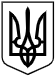                                                      УКРАЇНА                                         ВІННИЦЬКА   ОБЛАСТЬ                                           ВІННИЦЬКИЙ РАЙОН                           ПОГРЕБИЩЕНСЬКА  МІСЬКА  РАДАП   Р   О   Т   О   К   О   Л30 листопада 2023 року                                                           51 сесія 8 скликання    ШАНОВНІ ДЕПУТАТИ І ЗАПРОШЕНІ!Відповідно до Указу Президента України Володимира Зеленського започатковано проведення щоденно загальнонаціональної хвилини мовчання за співвітчизниками, загиблими внаслідок збройної агресії російської федерації проти України.Прошу хвилиною мовчання вшанувати пам’ять загиблих воїнів-героїв, закатованих рашистами мирних жителів України, наших земляків-героїв, які поклали свої життя, обороняючи рідну українську землю  від російської навали.      Проведена реєстрація в СЕГ «ГОЛОС» (результати реєстрації та повторної реєстрації додаються до протоколу сесії).     Загальний склад міської ради   - 26 депутатів   Присутні на сесії                        - 18 деп.   Відсутні	                                    -  8 деп.     З них:   хворі	    -  0 деп.   у відрядженні                              - 1 деп.   з невідомих причин                    - 7 деп.Участь в голосуванні бере міський голова Сергій  Волинський.Секретаріат засідання: Ситнюк К.М., Шафранська Ю.О., Гнатюк Т.В.Лічильна комісія: Никитюк В.О., Павлюк В.Є., Плахтій В.П.На початку засідання  маємо  час для депутатських запитів, запитань, заяв та інших повідомлень.1. Надійшла заява від Гаврилюка В.В. щодо уникнення конфлікту інтересів – проєкти рішень № 102, 103,104.2.Надійшла заява від Огородника С.В. щодо уникнення конфлікту інтересів  - проєкт рішення №109.Переходимо до порядку денного роботи 51 позачергової сесії міської ради 8 скликання.                                                      Порядок денний51 позачергової сесії Погребищенської міської ради 8 скликання                                            30 листопада 2023 року    1.Про внесення змін до бюджету Погребищенської міської територіальної громади на 2023 рік (код бюджету 02563000000).      Доп.Недошовенко О.В. – начальник фінансового управління Погребищенської міської ради.      Співдоп. Медик І.В. – голова постійної комісії міської ради з питань планування фінансів і бюджету, соціально-економічного розвитку територіальної громади2. Про затвердження міської цільової Програми розвитку автомобільних доріг загального користування місцевого значення на території Погребищенської міської територіальної громади на 2024-2028 рокиДоп.Коріненко В.В. - начальник управління з питань житлово-комунального господарства, транспорту і зв’язку, управління комунальною власністю, містобудування та архітектури – головний архітектор Погребищенської міської ради.         Співдоп.Тарасюк  М.О. – голова постійної комісії з питань управління комунальною власністю, роботи промисловості, транспорту і зв’язку, будівництва, комунального господарства, торгівлі, побутового обслуговування населення, комплексного розвитку  та благоустрою населених пунктів.      Співдоп. Медик І.В. – голова постійної комісії міської ради з питань планування фінансів і бюджету, соціально-економічного розвитку територіальної громади3. Про затвердження міської цільової Програми благоустрою території Погребищенської міської територіальної громади на 2024-2028 рокиДоп.Коріненко В.В. - начальник управління з питань житлово-комунального господарства, транспорту і зв’язку, управління комунальною власністю, містобудування та архітектури – головний архітектор Погребищенської міської ради.         Співдоп.Тарасюк  М.О. – голова постійної комісії з питань управління комунальною власністю, роботи промисловості, транспорту і зв’язку, будівництва, комунального господарства, торгівлі, побутового обслуговування населення, комплексного розвитку  та благоустрою населених пунктів.      Співдоп. Медик І.В. – голова постійної комісії міської ради з питань планування фінансів і бюджету, соціально-економічного розвитку територіальної громади     4. Про затвердження міської цільової Програми «Питна вода» Погребищенської міської територіальної громади на 2024-2028 роки Доп.Коріненко В.В. - начальник управління з питань житлово-комунального господарства, транспорту і зв’язку, управління комунальною власністю, містобудування та архітектури – головний архітектор Погребищенської міської ради.         Співдоп.Тарасюк  М.О. – голова постійної комісії з питань управління комунальною власністю, роботи промисловості, транспорту і зв’язку, будівництва, комунального господарства, торгівлі, побутового обслуговування населення, комплексного розвитку  та благоустрою населених пунктів.      Співдоп. Медик І.В. – голова постійної комісії міської ради з питань планування фінансів і бюджету, соціально-економічного розвитку територіальної громади5. Про затвердження Положення про аукціонну комісію для продажу об’єктів малої приватизації комунальної власності Погребищенської міської територіальної громади.Доп.Коріненко В.В. - начальник управління з питань житлово-комунального господарства, транспорту і зв’язку, управління комунальною власністю, містобудування та архітектури – головний архітектор Погребищенської міської ради.         Співдоп.Тарасюк  М.О. – голова постійної комісії з питань управління комунальною власністю, роботи промисловості, транспорту і зв’язку, будівництва, комунального господарства, торгівлі, побутового обслуговування населення, комплексного розвитку  та благоустрою населених пунктів.      Співдоп. Медик І.В. – голова постійної комісії міської ради з питань планування фінансів і бюджету, соціально-економічного розвитку територіальної громади6. Про затвердження міської цільової Програми забезпечення поховання безрідних та невстановлених померлих осіб Погребищенської міської територіальної громади на 2024-2028 роки.    Доп.Коріненко В.В. - начальник управління з питань житлово-комунального господарства, транспорту і зв’язку, управління комунальною власністю, містобудування та архітектури – головний архітектор Погребищенської міської ради.         Співдоп.Тарасюк  М.О. – голова постійної комісії з питань управління комунальною власністю, роботи промисловості, транспорту і зв’язку, будівництва, комунального господарства, торгівлі, побутового обслуговування населення, комплексного розвитку  та благоустрою населених пунктів.      Співдоп. Медик І.В. – голова постійної комісії міської ради з питань планування фінансів і бюджету, соціально-економічного розвитку територіальної громади     7. Про затвердження міської цільової Програми профілактики та боротьби із захворюванням на сказ на території Погребищенської міської територіальної громади на 2024-2028 роки.      Доп.Коріненко В.В. - начальник управління з питань житлово-комунального господарства, транспорту і зв’язку, управління комунальною власністю, містобудування та архітектури – головний архітектор Погребищенської міської ради.         Співдоп.Тарасюк  М.О. – голова постійної комісії з питань управління комунальною власністю, роботи промисловості, транспорту і зв’язку, будівництва, комунального господарства, торгівлі, побутового обслуговування населення, комплексного розвитку  та благоустрою населених пунктів.      Співдоп. Медик І.В. – голова постійної комісії міської ради з питань планування фінансів і бюджету, соціально-економічного розвитку територіальної громади     8. Про міську цільову Програму соціального захисту жителів Погребищенської міської територіальної громади на 2024 рік.        Доп.Тимощук А.В.  - начальник управління соціального захисту населення Погребищенської міської ради.     Співдоп. Гнатюк Т.В. – голова постійної комісії з питань освіти, культури і туризму,  спорту, роботи з молоддю,   охорони здоров’я, соціального захисту населення, роботи з ветеранами.    Співдоп. Медик І.В. – голова постійної комісії міської ради з питань планування фінансів і бюджету, соціально-економічного розвитку територіальної громади     9. Про затвердження міської цільової Програми розвитку первинної медичної допомоги жителям Погребищенської міської територіальної громади на 2024-2026 роки.       Доп.Роздольський І.Г. – директор КП «Погребищенський центр  первинної медико-санітарної допомоги Погребищенської міської ради».                            Співдоп. Гнатюк Т.В. – голова постійної комісії з питань освіти, культури і туризму,  спорту, роботи з молоддю,   охорони здоров’я, соціального захисту населення, роботи з ветеранами.      Співдоп. Медик І.В. – голова постійної комісії міської ради з питань планування фінансів і бюджету, соціально-економічного розвитку територіальної громади    10. Про затвердження міської цільової Програми розвитку вторинної медичної допомоги жителям Погребищенської міської територіальної громади на 2024-2026 роки.      Доп.Олексієнко О.В. – головний лікар КП «Погребищенська центральна лікарня» Погребищенської  міської ради.             Співдоп. Гнатюк Т.В. – голова постійної комісії з питань освіти, культури і туризму,  спорту, роботи з молоддю,   охорони здоров’я, соціального захисту населення, роботи з ветеранами.      Співдоп.Медик І.В. – голова постійної комісії міської ради з питань планування фінансів і бюджету, соціально-економічного розвитку територіальної громади  11. Про затвердження міської цільової Програми місцевих стимулів для медичних працівників Погребищенської міської територіальної громади на 2024-2026 роки.      Доп.Роздольський І.Г. – директор КП «Погребищенський центр  первинної медико-санітарної допомоги Погребищенської міської ради».                            Співдоп. Гнатюк Т.В. – голова постійної комісії з питань освіти, культури і туризму,  спорту, роботи з молоддю,   охорони здоров’я, соціального захисту населення, роботи з ветеранами.      Співдоп. Медик І.В. – голова постійної комісії міської ради з питань планування фінансів і бюджету, соціально-економічного розвитку територіальної громади12. Про затвердження міської цільової Програми розвитку малого і середнього підприємництва Погребищенської міської територіальної громади на 2024-2026 роки.      Доп.Крук О.В. – начальник відділу економічного розвитку, інвестицій, стратегічного планування Погребищенської міської ради.      Співдоп.Медик І.В. – голова постійної комісії міської ради з питань планування фінансів і бюджету, соціально-економічного розвитку територіальної громади     Співдоп.Тарасюк  М.О. – голова постійної комісії з питань управління комунальною власністю, роботи промисловості, транспорту і зв’язку, будівництва, комунального господарства, торгівлі, побутового обслуговування населення, комплексного розвитку  та благоустрою населених пунктів.     13.Про затвердження міської цільової Програми розвитку освіти  Погребищенської міської територіальної громади на 2024-2026 роки.      Доп.Довганенко Г.Д.  - начальник відділу освіти Погребищенської міської ради.     Співдоп. Гнатюк Т.В. – голова постійної комісії з питань освіти, культури і туризму,  спорту, роботи з молоддю,   охорони здоров’я, соціального захисту населення, роботи з ветеранами.    Співдоп. Медик І.В. – голова постійної комісії міської ради з питань планування фінансів і бюджету, соціально-економічного розвитку територіальної громади14. Про внесення та затвердження  змін до  Міської цільової програми соціального захисту жителів Погребищенської міської територіальної громади на 2023 рік.        Доп.: Тимощук Анатолій Вікторович  - начальник управління соціального захисту населення Погребищенської міської ради.Співдоп. Гнатюк Т.В. – голова постійної комісії з питань освіти, культури і туризму,  спорту, роботи з молоддю,   охорони здоров’я, соціального захисту населення, роботи з ветеранами.      Співдоп. Медик І.В. – голова постійної комісії міської ради з питань планування фінансів і бюджету, соціально-економічного розвитку територіальної громади     15. Про надання згоди на прийняття у комунальну власність Погребищенської міської територіальної громади житлового будинку з господарськими будівлями та прибудовами, який обліковується на балансі ПАТ «Українська залізниця» за адресою: селище Погребище Перше, вул. Залізнична, 9 Вінницького району Вінницької області.    Доп.Коріненко В.В. - начальник управління з питань житлово-комунального господарства, транспорту і зв’язку, управління комунальною власністю, містобудування та архітектури – головний архітектор Погребищенської міської ради.         Співдоп.Тарасюк  М.О. – голова постійної комісії з питань управління комунальною власністю, роботи промисловості, транспорту і зв’язку, будівництва, комунального господарства, торгівлі, побутового обслуговування населення, комплексного розвитку  та благоустрою населених пунктів.         16. Про зміну організації дорожнього руху.      Доп.Коріненко В.В. - начальник управління з питань житлово-комунального господарства, транспорту і зв’язку, управління комунальною власністю, містобудування та архітектури – головний архітектор Погребищенської міської ради.         Співдоп.Тарасюк  М.О. – голова постійної комісії з питань управління комунальною власністю, роботи промисловості, транспорту і зв’язку, будівництва, комунального господарства, торгівлі, побутового обслуговування населення, комплексного розвитку  та благоустрою населених пунктів.    17. Про включення  до Переліку другого типу нерухомого комунального майна  (вбудовані нежитлові приміщення кабінетів №15 та №16, загальною площею – 26,3 м2 на першому поверсі одноповерхової нежитлової будівлі Плисківської АЗПСМ), яке знаходиться на балансі комунального підприємства «Погребищенський центр первинної медико-санітарної допомоги» Погребищенської міської ради, надання дозволу на укладення договору оренди без проведення аукціону.     Доп.Роздольський І.Г. – директор КП «Погребищенський центр  первинної медико-санітарної допомоги Погребищенської міської ради».                                Співдоп.Тарасюк  М.О. – голова постійної комісії з питань управління комунальною власністю, роботи промисловості, транспорту і зв’язку, будівництва, комунального господарства, торгівлі, побутового обслуговування населення, комплексного розвитку  та благоустрою населених пунктів.     18. Про включення  до Переліку першого типу нерухомого комунального майна  (вбудовані нежитлові приміщення кабінетів № 61, 62, 63, 73, загальною площею – 61,4 м2 на другому поверсі триповерхової нежитлової будівлі поліклініки), яке знаходиться на балансі комунального підприємства «Погребищенська центральна лікарня» Погребищенської міської ради,  затвердження його незалежної оцінки та погодження продовження договору оренди без проведення аукціону.      Доп.Олексієнко О.В. – головний лікар КП «Погребищенська центральна лікарня» Погребищенської  міської ради.                                 Співдоп.Тарасюк  М.О. – голова постійної комісії з питань управління комунальною власністю, роботи промисловості, транспорту і зв’язку, будівництва, комунального господарства, торгівлі, побутового обслуговування населення, комплексного розвитку  та благоустрою населених пунктів.     19. Про внесення та затвердження змін до граничної чисельності працівників комунальних закладів, установ, централізованої бухгалтерії та групи по централізованому господарському обслуговуванню відділу освіти.      Доп.Довганенко Г.Д.  - начальник відділу освіти Погребищенської міської ради.      Співдоп.Медик І.В. – голова постійної комісії міської ради з питань планування фінансів і бюджету, соціально-економічного розвитку територіальної громадиСпівдоп. Гнатюк Т.В. – голова постійної комісії з питань освіти, культури і туризму,  спорту, роботи з молоддю,   охорони здоров’я, соціального захисту населення, роботи з ветеранами.      Співдоп.Никитюк В.О. - голова постійної комісії міської ради з питань регламенту, депутатської діяльності і етики, гласності, адміністративного устрою, забезпечення законності, протидії корупції. 20. Про внесення змін до рішення 2 сесії 8 скликання Погребищенської міської ради №32 від 15 грудня 2020 року «Про початок реорганізації  Розкопанської сільської ради  шляхом приєднання до Погребищенської міської ради»Доп. .Андрійчук В.В. – наальник юридичного відділу міської ради.      Співдоп. Никитюк В.О. - голова постійної комісії міської ради з питань регламенту, депутатської діяльності і етики, гласності, адміністративного устрою, забезпечення законності, протидії корупції.  21. Про затвердження структури виконавчих органів Погребищенської міської ради, апарату ради та її виконавчого комітету у новій редакції.      Доп.Волинський С.О. – Погребищенський міський голова.      Співдоп.Никитюк В.О. - голова постійної комісії міської ради з питань регламенту, депутатської діяльності і етики, гласності, адміністративного устрою, забезпечення законності, протидії корупції.       22.  Про дострокове припинення повноважень та звільнення старости Станилівського старостинського округу ХОМЕНКА В.І.      Доп.Волинський С.О. – Погребищенський міський голова.      Співдоп.Никитюк В.О. - голова постійної комісії міської ради з питань регламенту, депутатської діяльності і етики, гласності, адміністративного устрою, забезпечення законності, протидії корупції. ЗЕМЕЛЬНІ ПИТАННЯ      Доп.Мельничук Д.М. – начальник відділу регулювання земельних відносин, охорони навколишнього природного середовища.      Співдоп.Лісовий О.Ю. – голова постійної комісії з питань сільськогосподарського виробництва, регулювання земельних відносин, охорони довкілля, раціонального використання надр. 23. Про затвердження проекту землеустрою щодо відведення земельної  ділянки в користування на  умовах оренди Бондару А.І.24. Про затвердження проекту землеустрою щодо відведення земельної  ділянки в користування на  умовах оренди Войналович-Цегельнюк Н.В.25. Про затвердження проекту землеустрою щодо відведення земельної  ділянки в користування на умовах оренди  Киричуковій Т.26. Про затвердження проекту землеустрою щодо відведення земельної  ділянки в користування на умовах оренди  Киричуковій Т.27. Про затвердження проекту землеустрою щодо відведення земельної  ділянки в користування на умовах оренди  Ковганичу В.В.28. Про затвердження проекту землеустрою щодо відведення земельної  ділянки в користування на умовах оренди  Корж Н.В.29. Про затвердження проекту землеустрою щодо відведення земельної  ділянки в користування на умовах оренди  Кравченку М.А.30. Про затвердження проекту землеустрою щодо відведення земельної  ділянки в користування на умовах оренди  Луценку В.В.31. Про затвердження проекту землеустрою щодо відведення земельної  ділянки в користування на умовах оренди  Мазуренко О.М.32. Про затвердження проекту землеустрою щодо відведення земельної  ділянки в користування на умовах оренди  Мазуренку О.С.33. Про затвердження проекту землеустрою щодо відведення земельної  ділянки в користування на умовах оренди  для будівництва та обслуговування будівель торгівлі гр. Мандрові К.М.34. Про затвердження проекту землеустрою щодо відведення земельної  ділянки в користування на умовах оренди  Маценко Т.І.35. Про затвердження проекту землеустрою щодо відведення земельної  ділянки в користування на умовах оренди  Огородник В.О.36. Про затвердження проекту землеустрою щодо відведення земельних  ділянок в користування на умовах оренди  Оранському А.П.37. Про затвердження проекту землеустрою щодо відведення земельної  ділянки в користування на умовах оренди  Реві В.Г.38. Про внесення змін до рішення 41 сесії 8 скликання Погребищенської міської ради від 30 березня 2023 року «Про затвердження проекту землеустрою щодо відведення земельної ділянки в користування на умовах оренди Фаренюк О.Г.»39. Про затвердження проекту землеустрою щодо відведення земельної  ділянки в користування на умовах оренди  Цегельнюку О.В.40. Про затвердження проекту землеустрою щодо відведення земельної ділянкиприватної власності зі зміною цільового призначення гр. Ільчишиній Н.І.41. Про затвердження проекту землеустрою щодо відведення земельної ділянкиприватної власності зі зміною цільового призначення гр. Петренко Н.І.42. Про затвердження проекту землеустрою щодо відведення земельної ділянкиприватної власності зі зміною цільового призначення гр. Шпак І.М.43. Про затвердження проекту землеустрою щодо відведення у власність земельної ділянки гр. Олійнику А.В.44. Про затвердження проекту землеустрою щодо відведення земельної ділянки комунальної власності 45. Про затвердження проекту землеустрою щодо відведення земельної ділянки комунальної власності46. Про затвердження технічної документації із землеустроющодо відведення земельної ділянки в постійне користування ВІННИЦЬКОМУ ОБЛАСНОМУ КОМУНАЛЬНОМУ СПЕЦІАЛІЗОВАНОМУ ЛІСОГОСПОДАРСЬКОМУ ПІДПРИЄМСТВУ «ВІНОБЛАГРОЛІС»47. Про затвердження технічної документації із землеустрою щодо відведення земельної ділянки в постійне користування ВІННИЦЬКОМУ ОБЛАСНОМУ КОМУНАЛЬНОМУ СПЕЦІАЛІЗОВАНОМУ ЛІСОГОСПОДАРСЬКОМУ ПІДПРИЄМСТВУ «ВІНОБЛАГРОЛІС»48. Про затвердження технічної документації із землеустрою щодо відведення земельної ділянки в постійне користування ВІННИЦЬКОМУ ОБЛАСНОМУ КОМУНАЛЬНОМУ СПЕЦІАЛІЗОВАНОМУ ЛІСОГОСПОДАРСЬКОМУ ПІДПРИЄМСТВУ «ВІНОБЛАГРОЛІС»49. Про затвердження технічної документації з нормативної грошової оцінки земельної ділянки водного фонду50. Про затвердження технічної документації з нормативної грошової оцінки земельної ділянки водного фонду51. Про затвердження технічної документації з нормативної грошової оцінки земельної ділянки водного фонду52. Про затвердження технічної документації з нормативної грошової оцінки земельної ділянки водного фонду53. Про затвердження технічної документації з нормативної грошової оцінки земельної ділянки водного фонду54. Про затвердження технічної документації із землеустрою щодо встановлення (відновлення) меж земельної ділянки в натурі (на місцевості)та передачу земельної ділянки у власність гр. Аркуші М.С.55. Про затвердження технічної документації із землеустрою щодо встановлення (відновлення) меж земельної ділянки в натурі (на місцевості) Бабієнко Т.М.56. Про затвердження технічної документації із землеустрою щодо встановлення (відновлення) меж земельної ділянки в натурі (на місцевості) та передачу земельної ділянки у власність гр. Безнис Ж.В.57. Про затвердження технічної документації із землеустрою щодо встановлення (відновлення) меж земельної ділянки в натурі (на місцевості) та передачу земельної ділянки у власність гр. Бенеді М.Л.58. Про затвердження технічної документації із землеустрою щодо встановлення (відновлення) меж земельної ділянки в натурі (на місцевості) та передачу земельної ділянки у власність гр. Ваколюку С.І.59. Про затвердження технічної документації із землеустрою щодо встановлення (відновлення) меж земельної ділянки в натурі (на місцевості) та передачу земельної ділянки у власність гр. Ващишиній Н.В.60. Про затвердження технічної документації із землеустрою щодо встановлення (відновлення) меж земельної ділянки в натурі (на місцевості) та передачу земельної ділянки у власність гр. Величко Т.В.61. Про затвердження технічної документації із землеустрою щодо встановлення (відновлення) меж земельної ділянки в натурі (на місцевості) та передачу земельної ділянки у власність гр. Власюк Н.І.62. Про затвердження технічної документації із землеустрою щодо встановлення (відновлення) меж земельної ділянки в натурі (на місцевості) та передачу земельної ділянки у власність гр. Воловику І.Л.63. Про затвердження технічної документації із землеустрою щодо встановлення (відновлення) меж земельної ділянки в натурі (на місцевості) та передачу земельної ділянки у власність гр. Вонсович І.Й.64. Про затвердження технічної документації із землеустрою щодо встановлення (відновлення) меж земельної ділянки в натурі (на місцевості) та передачу земельної ділянки у власність гр. Горбатенку М.С.65. Про затвердження технічної документації із землеустрою щодо встановлення (відновлення) меж земельної ділянки в натурі (на місцевості) та передачу земельної ділянки у власність гр. Гринчук Г.В.66. Про затвердження технічної документації із землеустрою щодо встановлення (відновлення) меж земельної ділянки в натурі (на місцевості) та передачу земельної ділянки у власність гр. Грицишиній О.М.67. Про затвердження технічної документації із землеустрою щодо встановлення (відновлення) меж земельної ділянки в натурі (на місцевості) та передачу земельної ділянки у власність гр. Гунько Є. Д.68. Про затвердження технічної документації із землеустрою щодо встановлення (відновлення) меж земельної ділянки в натурі (на місцевості) та передачу земельної ділянки у власність гр. Данилюку Д.О.69. Про затвердження технічної документації із землеустрою щодо встановлення (відновлення) меж земельної ділянки в натурі (на місцевості) та передачу земельної ділянки у власність гр. Дзюбенко А.С. 70. Про реалізацію права вимоги на відведення земельної частки (паю) в натурі (на місцевості)71. Про затвердження технічної документації із землеустрою щодо встановлення (відновлення) меж земельної ділянки в натурі (на місцевості) та передачу земельної ділянки у власність гр. Запарнюку А.М.72. Про затвердження технічної документації із землеустрою щодо встановлення (відновлення) меж земельної ділянки в натурі (на місцевості) та передачу земельної ділянки у власність гр. Качурець В.Г.73. Про затвердження технічної документації із землеустрою щодо встановлення (відновлення) меж земельної ділянки в натурі (на місцевості) та передачу земельної ділянки у власність гр. Коваленко Н.Т.74. Про затвердження технічної документації із землеустрою щодо встановлення (відновлення) меж земельної ділянки в натурі (на місцевості) та передачу земельної ділянки у власність гр. Коваленко Т.Д.75. Про затвердження технічної документації із землеустрою щодо встановлення (відновлення) меж земельної ділянки в натурі (на місцевості) та передачу земельної ділянки у власність гр. Лавренюк Н.П.76. Про затвердження технічної документації із землеустрою щодо встановлення (відновлення) меж земельної ділянки в натурі (на місцевості) та передачу земельної ділянки у власність гр. Ломінському Л.О.77. Про затвердження технічної документації із землеустрою щодо встановлення (відновлення) меж земельної ділянки в натурі (на місцевості) та передачу земельної ділянки у власність гр. Лось Н.Г.78. Про затвердження технічної документації із землеустрою щодо встановлення (відновлення) меж земельної ділянки в натурі (на місцевості) та передачу земельної ділянки у власність гр. Луценку М.З79. Про затвердження технічної документації із землеустрою щодо встановлення (відновлення) меж земельної ділянки в натурі (на місцевості) та передачу земельної ділянки у власність гр. Мельницькій К.С.80. Про затвердження технічної документації із землеустрою щодо встановлення (відновлення) меж земельної ділянки в натурі (на місцевості) та передачу земельної ділянки у власність гр. Навроцькій Н.П.81. Про затвердження технічної документації із землеустрою щодо встановлення (відновлення) меж земельної ділянки в натурі (на місцевості) та передачу земельної ділянки у власність гр. Некротюк А.В82. Про затвердження технічної документації із землеустрою щодо встановлення (відновлення) меж земельної ділянки в натурі (на місцевості) та передачу земельної ділянки у власність гр. Никитюк Т.М.83. Про затвердження технічної документації із землеустрою щодо встановлення (відновлення) меж земельної ділянки в натурі (на місцевості)та передачу земельної ділянки у власність гр. Павліченку О.В.84. Про затвердження технічної документації із землеустрою щодо встановлення (відновлення) меж земельної ділянки в натурі (на місцевості) та передачу земельної ділянки у власність гр. Поліщук Л.В.85. Про затвердження технічної документації із землеустрою щодо встановлення (відновлення) меж земельної ділянки в натурі (на місцевості) та передачу земельної ділянки у власність гр. Поліщук О.М.86. Про затвердження технічної документації із землеустрою щодо встановлення (відновлення) меж земельної ділянки в натурі (на місцевості) та передачу земельної ділянки у власність гр. Притулі Н.О.87. Про затвердження технічної документації із землеустрою щодо встановлення (відновлення) меж земельної ділянки в натурі (на місцевості) та передачу земельної ділянки у власність гр. Пророк Н.М.88. Про затвердження технічної документації із землеустрою щодо встановлення (відновлення) меж земельної ділянки в натурі (на місцевості) та передачу земельної ділянки у власність гр. Пукавській Є.М.89. Про затвердження технічної документації із землеустрою щодо встановлення (відновлення) меж земельної ділянки в натурі (на місцевості) та передачу земельної ділянки у власність гр. Ремарчук Г.В.90. Про затвердження технічної документації із землеустрою щодо встановлення (відновлення) меж земельної ділянки в натурі (на місцевості) та передачу земельної ділянки у власність гр. Саліженку Б.П.91. Про затвердження технічної документації із землеустрою щодо встановлення (відновлення) меж земельної ділянки в натурі (на місцевості) та передачу земельної ділянки у власність гр. Свящук Л.П.92. Про затвердження технічної документації із землеустрою щодо встановлення (відновлення) меж земельної ділянки в натурі (на місцевості) та передачу земельної ділянки у власність гр. Схабіцькій В.В.93. Про затвердження технічної документації із землеустрою щодо встановлення (відновлення) меж земельної ділянки в натурі (на місцевості) та передачу земельної ділянки у власність гр. Фисюк Н.Я.94. Про затвердження технічної документації із землеустрою щодо встановлення (відновлення) меж земельної ділянки в натурі (на місцевості) та передачу земельної ділянки у власність гр. Цегельнюк М.Ф.95. Про затвердження технічної документації із землеустрою щодо встановлення (відновлення) меж земельної ділянки в натурі (на місцевості) та передачу земельної ділянки у власність гр. Чагін Н.М.96. Про затвердження технічної документації із землеустрою щодо встановлення (відновлення) меж земельної ділянки в натурі (на місцевості) та передачу земельної ділянки у власність гр. Чайці Т.П.97. Про затвердження технічної документації із землеустрою щодо встановлення (відновлення) меж земельної ділянки в натурі (на місцевості) та передачу земельної ділянки у власність гр. Чубатюк Т.С.98. Про затвердження технічної документації із землеустрою щодо встановлення (відновлення) меж земельної ділянки в натурі (на місцевості) та передачу земельної ділянки у власність гр. Щасливому В.С.99. Про затвердження технічної документації із землеустрою щодо встановлення (відновлення) меж земельної ділянки в натурі (на місцевості) та передачу земельної ділянки у власність гр. Якимчуку М.Д.100. Про затвердження технічної документації із землеустрою щодо встановлення (відновлення) меж земельних ділянок в натурі (на місцевості),які перебувають в користуванні СЕЛЯНСЬКОГО (ФЕРМЕРСЬКОГО) ГОСПОДАРСТВА «БОРИСЛАВ»101. Про розробку технічної документації із землеустрою щодо встановлення  (відновлення) меж земельної ділянки в натурі (на місцевості)102. Про надання дозволу на розробку проекту землеустрою щодо відведення земельної ділянки в постійне користування КОМУНАЛЬНОМУ ПІДПРИЄМСТВУ «ПОГРЕБИЩЕКОМУНСЕРВІС»103. Про надання дозволу на розробку проекту землеустрою щодо відведення земельної ділянки в постійне користування КОМУНАЛЬНОМУ ПІДПРИЄМСТВУ «ПОГРЕБИЩЕКОМУНСЕРВІС»104. Про надання дозволу на розробку проекту землеустрою щодо відведенняземельної ділянки в постійне користування КОМУНАЛЬНОМУ ПІДПРИЄМСТВУ «ПОГРЕБИЩЕКОМУНСЕРВІС»105. Про надання дозволу на розробку проекту землеустрою щодо відведення земельної ділянки в користуванняна умовах оренди гр. Лесику В.Й. 106. Про надання дозволу на розробку проекту землеустрою щодо відведенняземельної ділянки в користування на умовах оренди гр. Прилуцькій Ж.О. 107. Про надання дозволу на розробку проекту землеустрою щодо відведенняземельної ділянки в користування на умовах оренди гр. Сапуновій О.П. 108. Про надання дозволу на розроблення проекту землеустрою щодо відведення земельної ділянки з метою встановлення земельного сервітуту гр. Нагалу О.В.109. Про надання дозволу на розроблення проекту землеустрою щодо відведення земельної ділянки з метою встановлення земельного сервітуту СІЛЬСЬКОГОСПОДАРСЬКОМУ НАУКОВО-ВИРОБНИЧОМУ ТОВАРИСТВУ З ОБМЕЖЕНОЮ ВІДПОВІДАЛЬНІСТЮ «ВАСИЛЬКІВСЬКЕ»110. Про надання дозволу на розробку проекту землеустрою щодо відведення земельної ділянки в користування на умовах оренди СІЛЬСЬКОГОСПОДАРСЬКОМУ ТОВАРИСТВУ З ОБМЕЖЕНОЮ ВІДПОВІДАЛЬНІСТЮ «ДНІПРО»111.Про надання дозволу на розробку проекту землеустрою щодо відведення земельної ділянки в користування на умовах оренди ФЕРМЕРСЬКОМУ ГОСПОДАРСТВУ «ДРУЖБА-Л»112. Про надання дозволу на розробку проекту землеустрою щодо відведення земельних ділянок113. Про затвердження умов продажу права оренди земельної ділянки водного фонду комунальної власності в комплексі з розташованим на ній водним об’єктом114. Про затвердження умов продажу права оренди земельної ділянки водного фонду комунальної власності в комплексі з розташованим на ній водним об’єктом115. Про включення земельних ділянок водного фонду комунальної власності в комплексі з розташованими на них водними об’єктами до переліку земельних ділянок право оренди на які може бути реалізовано на земельних торгах116. Про включення земельних ділянок водного фонду комунальної власності в комплексі з розташованими на них водними об’єктами до переліку земельних ділянок право оренди на які може бути реалізовано на земельних торгах117. Про затвердження умов продажу права оренди земельної ділянки водного фонду комунальної власності в комплексі з розташованим на ній водним об’єктом118. Про включення земельної ділянки водного фонду комунальної власності в комплексі з розташованим на ній водним об’єктом до переліку земельних ділянок право оренди на які може бути реалізовано на земельних торгах119. Про затвердження умов продажу права оренди земельної ділянки водного фонду комунальної власності в комплексі з розташованим на ній водним об’єктом120. Про затвердження проекту землеустрою щодо відведення земельної ділянки та умов продажу права оренди земельної ділянки сільськогосподарського призначення комунальної власності121. Про включення земельної ділянки сільськогосподарського призначення комунальної власності до переліку  земельних ділянок право оренди на які може бути реалізовано на земельних торгах122. Про включення земельної ділянки сільськогосподарського призначення комунальної власності до переліку земельних ділянок право оренди на які може бути реалізовано на земельних торгах123. Про соціальне партнерство з Бенедою І.Л.124.Про внесення змін до договору оренди земельної ділянки сільськогосподарського призначення125. Про надання земельної ділянки в користування на умовах оренди Товариству з обмеженою відповідальністю «Юкрейн Тауер Компані»126. Про визначення  уразливої  зони –  масиву  поверхневих вод у межах території  Погребищенської  міської територіальної  громади Вінницького району Вінницької області127. Про звернення депутатів Погребищенської міської ради 8 скликання  щодо змін з 2024 року умов обігу земель сільськогосподарського призначення   Доп.Огородник С.В. – голова фракції ПП ВО«Свобода»,Співдоп.Никитюк В.О. - голова постійної комісії міської ради з питань регламенту, депутатської діяльності і етики, гласності, адміністративного устрою, забезпечення законності, протидії корупції. Пропозиі головуючого проголосувати за порядок денний «за основу» та вніс поправку: «Проєкт рішення №22 «Про дострокове припинення повноважень та звільнення старости Станилівського старостинського округу ХОМЕНКА В.І.», зняти з порядку денного, після чого проголосувати за порядок денний «в цілому»». За результатами голосування дана поправка була підтримана.Результати голосування додаються      Затверджено регламент роботи сесії: по усіх питаннях – по потребі, для  виступів по поправках - до 2 хв., для  запитань  та  відповідей  на  них – до 2 хв, довідки в кінці роботи  засідання, сесію  провести  в межах  1,5 год. без перерви. Переходимо до розгляду питань порядку денного.   СЛУХАЛИ: 1.Про внесення змін до бюджету Погребищенської міської територіальної громади на 2023 рік (код бюджету 02563000000).      Доп.Недошовенко О.В. – начальник фінансового управління Погребищенської міської ради.      Співдоп. Медик І.В. – голова постійної комісії міської ради з питань планування фінансів і бюджету, соціально-економічного розвитку територіальної громади      ВИРІШИЛИ:       - рішення № 1088 «Про внесення змін до бюджету Погребищенської міської територіальної громади на 2023 рік (код бюджету 02563000000)»  прийнято поіменним голосуванням.      Результати поіменного голосування та рішення додаються.СЛУХАЛИ:2. Про затвердження міської цільової Програми розвитку автомобільних доріг загального користування місцевого значення на території Погребищенської міської територіальної громади на 2024-2028 рокиДоп.Коріненко В.В. - начальник управління з питань житлово-комунального господарства, транспорту і зв’язку, управління комунальною власністю, містобудування та архітектури – головний архітектор Погребищенської міської ради.         Співдоп.Тарасюк  М.О. – голова постійної комісії з питань управління комунальною власністю, роботи промисловості, транспорту і зв’язку, будівництва, комунального господарства, торгівлі, побутового обслуговування населення, комплексного розвитку  та благоустрою населених пунктів.      Співдоп. Медик І.В. – голова постійної комісії міської ради з питань планування фінансів і бюджету, соціально-економічного розвитку територіальної громадиВИСТУПИЛИ: Шафранський П.П., Тригуб О.С., Плахтій В.П., Волинський С.О., Огородник С.В.     ВИРІШИЛИ:     - рішення № 1089 «Про затвердження міської цільової Програми розвитку автомобільних доріг загального користування місцевого значення на території Погребищенської міської територіальної громади на 2024-2028 роки»  прийнято поіменним голосуванням.       Результати поіменного голосування та рішення додаються.СЛУХАЛИ:3. Про затвердження міської цільової Програми благоустрою території Погребищенської міської територіальної громади на 2024-2028 рокиДоп.Коріненко В.В. - начальник управління з питань житлово-комунального господарства, транспорту і зв’язку, управління комунальною власністю, містобудування та архітектури – головний архітектор Погребищенської міської ради.         Співдоп.Тарасюк  М.О. – голова постійної комісії з питань управління комунальною власністю, роботи промисловості, транспорту і зв’язку, будівництва, комунального господарства, торгівлі, побутового обслуговування населення, комплексного розвитку  та благоустрою населених пунктів.      Співдоп. Медик І.В. – голова постійної комісії міської ради з питань планування фінансів і бюджету, соціально-економічного розвитку територіальної громади    ВИРІШИЛИ:     - рішення № 1090 «Про затвердження міської цільової Програми благоустрою території Погребищенської міської територіальної громади на 2024-2028 роки»  прийнято поіменним голосуванням.      Результати поіменного голосування та рішення додаються.СЛУХАЛИ:4. Про затвердження міської цільової Програми «Питна вода» Погребищенської міської територіальної громади на 2024-2028 роки Доп.Коріненко В.В. - начальник управління з питань житлово-комунального господарства, транспорту і зв’язку, управління комунальною власністю, містобудування та архітектури – головний архітектор Погребищенської міської ради.         Співдоп.Тарасюк  М.О. – голова постійної комісії з питань управління комунальною власністю, роботи промисловості, транспорту і зв’язку, будівництва, комунального господарства, торгівлі, побутового обслуговування населення, комплексного розвитку  та благоустрою населених пунктів.      Співдоп. Медик І.В. – голова постійної комісії міської ради з питань планування фінансів і бюджету, соціально-економічного розвитку територіальної громади     ВИРІШИЛИ:    - рішення № 1091 «Про затвердження міської цільової Програми «Питна вода» Погребищенської міської територіальної громади на 2024-2028 роки»  прийнято поіменним голосуванням.      Результати поіменного голосування та рішення додаються.СЛУХАЛИ:5. Про затвердження Положення про аукціонну комісію для продажу об’єктів малої приватизації комунальної власності Погребищенської міської територіальної громади.Доп.Коріненко В.В. - начальник управління з питань житлово-комунального господарства, транспорту і зв’язку, управління комунальною власністю, містобудування та архітектури – головний архітектор Погребищенської міської ради.         Співдоп.Тарасюк  М.О. – голова постійної комісії з питань управління комунальною власністю, роботи промисловості, транспорту і зв’язку, будівництва, комунального господарства, торгівлі, побутового обслуговування населення, комплексного розвитку  та благоустрою населених пунктів.      Співдоп. Медик І.В. – голова постійної комісії міської ради з питань планування фінансів і бюджету, соціально-економічного розвитку територіальної громади    ВИРІШИЛИ:     - рішення № 1092 «Про затвердження Положення про аукціонну комісію для продажу об’єктів малої приватизації комунальної власності Погребищенської міської територіальної громади»  прийнято поіменним голосуванням.      Результати поіменного голосування та рішення додаються.СЛУХАЛИ:6. Про затвердження міської цільової Програми забезпечення поховання безрідних та невстановлених померлих осіб Погребищенської міської територіальної громади на 2024-2028 роки.    Доп.Коріненко В.В. - начальник управління з питань житлово-комунального господарства, транспорту і зв’язку, управління комунальною власністю, містобудування та архітектури – головний архітектор Погребищенської міської ради.         Співдоп.Тарасюк  М.О. – голова постійної комісії з питань управління комунальною власністю, роботи промисловості, транспорту і зв’язку, будівництва, комунального господарства, торгівлі, побутового обслуговування населення, комплексного розвитку  та благоустрою населених пунктів.      Співдоп. Медик І.В. – голова постійної комісії міської ради з питань планування фінансів і бюджету, соціально-економічного розвитку територіальної громади    ВИРІШИЛИ:    - рішення № 1093 «Про затвердження міської цільової Програми забезпечення поховання безрідних та невстановлених померлих осіб Погребищенської міської територіальної громади на 2024-2028 роки»  прийнято поіменним голосуванням.     Результати поіменного голосування та рішення додаються.СЛУХАЛИ:7. Про затвердження міської цільової Програми профілактики та боротьби із захворюванням на сказ на території Погребищенської міської територіальної громади на 2024-2028 роки.      Доп.Коріненко В.В. - начальник управління з питань житлово-комунального господарства, транспорту і зв’язку, управління комунальною власністю, містобудування та архітектури – головний архітектор Погребищенської міської ради.         Співдоп.Тарасюк  М.О. – голова постійної комісії з питань управління комунальною власністю, роботи промисловості, транспорту і зв’язку, будівництва, комунального господарства, торгівлі, побутового обслуговування населення, комплексного розвитку  та благоустрою населених пунктів.      Співдоп. Медик І.В. – голова постійної комісії міської ради з питань планування фінансів і бюджету, соціально-економічного розвитку територіальної громади   ВИРІШИЛИ:   - рішення № 1094 «Про затвердження міської цільової Програми профілактики та боротьби із захворюванням на сказ на території Погребищенської міської територіальної громади на 2024-2028 роки»  прийнято поіменним голосуванням. Результати поіменного голосування та рішення додаються.СЛУХАЛИ:	8. Про міську цільову Програму соціального захисту жителів Погребищенської міської територіальної громади на 2024 рік.        Доп.Тимощук А.В.  - начальник управління соціального захисту населення Погребищенської міської ради.     Співдоп. Гнатюк Т.В. – голова постійної комісії з питань освіти, культури і туризму,  спорту, роботи з молоддю,   охорони здоров’я, соціального захисту населення, роботи з ветеранами.    Співдоп. Медик І.В. – голова постійної комісії міської ради з питань планування фінансів і бюджету, соціально-економічного розвитку територіальної громадиВИРІШИЛИ:  - рішення № 1095 «Про міську цільову Програму соціального захисту жителів Погребищенської міської територіальної громади на 2024 рік»  прийнято поіменним голосуванням. Результати поіменного голосування та рішення додаються.     СЛУХАЛИ:9. Про затвердження міської цільової Програми розвитку первинної медичної допомоги жителям Погребищенської міської територіальної громади на 2024-2026 роки.       Доп.Роздольський І.Г. – директор КП «Погребищенський центр  первинної медико-санітарної допомоги Погребищенської міської ради».                            Співдоп. Гнатюк Т.В. – голова постійної комісії з питань освіти, культури і туризму,  спорту, роботи з молоддю,   охорони здоров’я, соціального захисту населення, роботи з ветеранами.      Співдоп. Медик І.В. – голова постійної комісії міської ради з питань планування фінансів і бюджету, соціально-економічного розвитку територіальної громадиВИРІШИЛИ:  - рішення № 1096 «Про затвердження міської цільової Програми розвитку первинної медичної допомоги жителям Погребищенської міської територіальної громади на 2024-2026 роки»  прийнято поіменним голосуванням. Результати поіменного голосування та рішення додаються.     	    СЛУХАЛИ:10. Про затвердження міської цільової Програми розвитку вторинної медичної допомоги жителям Погребищенської міської територіальної громади на 2024-2026 роки.      Доп.Олексієнко О.В. – головний лікар КП «Погребищенська центральна лікарня» Погребищенської  міської ради.             Співдоп. Гнатюк Т.В. – голова постійної комісії з питань освіти, культури і туризму,  спорту, роботи з молоддю,   охорони здоров’я, соціального захисту населення, роботи з ветеранами.      Співдоп.Медик І.В. – голова постійної комісії міської ради з питань планування фінансів і бюджету, соціально-економічного розвитку територіальної громадиВИСТУПИЛИ: Шиманський Ю.П.,Волинський С.О.ВИРІШИЛИ:  - рішення №1097 «Про затвердження міської цільової Програми розвитку вторинної медичної допомоги жителям Погребищенської міської територіальної громади на 2024-2026 роки»  прийнято поіменним голосуванням. Результати поіменного голосування та рішення додаються.	  СЛУХАЛИ:11. Про затвердження міської цільової Програми місцевих стимулів для медичних працівників Погребищенської міської територіальної громади на 2024-2026 роки.      Доп.Роздольський І.Г. – директор КП «Погребищенський центр  первинної медико-санітарної допомоги Погребищенської міської ради».                            Співдоп. Гнатюк Т.В. – голова постійної комісії з питань освіти, культури і туризму,  спорту, роботи з молоддю,   охорони здоров’я, соціального захисту населення, роботи з ветеранами.      Співдоп. Медик І.В. – голова постійної комісії міської ради з питань планування фінансів і бюджету, соціально-економічного розвитку територіальної громади	 ВИРІШИЛИ:  - рішення №1098 «Про затвердження міської цільової Програми місцевих стимулів для медичних працівників Погребищенської міської територіальної громади на 2024-2026 роки»  прийнято поіменним голосуванням. Результати поіменного голосування та рішення додаються.  СЛУХАЛИ:12. Про затвердження міської цільової Програми розвитку малого і середнього підприємництва Погребищенської міської територіальної громади на 2024-2026 роки.      Доп.Крук О.В. – начальник відділу економічного розвитку, інвестицій, стратегічного планування Погребищенської міської ради.      Співдоп.Медик І.В. – голова постійної комісії міської ради з питань планування фінансів і бюджету, соціально-економічного розвитку територіальної громади     Співдоп.Тарасюк  М.О. – голова постійної комісії з питань управління комунальною власністю, роботи промисловості, транспорту і зв’язку, будівництва, комунального господарства, торгівлі, побутового обслуговування населення, комплексного розвитку  та благоустрою населених пунктів.       ВИРІШИЛИ:       - рішення №1099 «Про затвердження міської цільової Програми розвитку малого і середнього підприємництва Погребищенської міської територіальної громади на 2024-2026 роки»  прийнято поіменним голосуванням. Результати поіменного голосування та рішення додаються.СЛУХАЛИ:13.Про затвердження міської цільової Програми розвитку освіти  Погребищенської міської територіальної громади на 2024-2026 роки.      Доп.Довганенко Г.Д.  - начальник відділу освіти Погребищенської міської ради.     Співдоп. Гнатюк Т.В. – голова постійної комісії з питань освіти, культури і туризму,  спорту, роботи з молоддю,   охорони здоров’я, соціального захисту населення, роботи з ветеранами.    Співдоп. Медик І.В. – голова постійної комісії міської ради з питань планування фінансів і бюджету, соціально-економічного розвитку територіальної громадиВИРІШИЛИ:  - рішення №1100 «Про затвердження міської цільової Програми розвитку освіти  Погребищенської міської територіальної громади на 2024-2026 роки»  прийнято поіменним голосуванням. Результати поіменного голосування та рішення додаються.СЛУХАЛИ:14. Про внесення та затвердження  змін до  Міської цільової програми соціального захисту жителів Погребищенської міської територіальної громади на 2023 рік.        Доп.: Тимощук Анатолій Вікторович  - начальник управління соціального захисту населення Погребищенської міської ради.Співдоп. Гнатюк Т.В. – голова постійної комісії з питань освіти, культури і туризму,  спорту, роботи з молоддю,   охорони здоров’я, соціального захисту населення, роботи з ветеранами.      Співдоп. Медик І.В. – голова постійної комісії міської ради з питань планування фінансів і бюджету, соціально-економічного розвитку територіальної громадиВИРІШИЛИ:  - рішення №1101 «Про внесення та затвердження  змін до  Міської цільової програми соціального захисту жителів Погребищенської міської територіальної громади на 2023 рік »  прийнято поіменним голосуванням. Результати поіменного голосування та рішення додаються.СЛУХАЛИ:15. Про надання згоди на прийняття у комунальну власність Погребищенської міської територіальної громади житлового будинку з господарськими будівлями та прибудовами, який обліковується на балансі ПАТ «Українська залізниця» за адресою: селище Погребище Перше, вул. Залізнична, 9 Вінницького району Вінницької області.    Доп.Коріненко В.В. - начальник управління з питань житлово-комунального господарства, транспорту і зв’язку, управління комунальною власністю, містобудування та архітектури – головний архітектор Погребищенської міської ради.         Співдоп.Тарасюк  М.О. – голова постійної комісії з питань управління комунальною власністю, роботи промисловості, транспорту і зв’язку, будівництва, комунального господарства, торгівлі, побутового обслуговування населення, комплексного розвитку  та благоустрою населених пунктів.	ВИРІШИЛИ:  - рішення №1102 «Про надання згоди на прийняття у комунальну власність Погребищенської міської територіальної громади житлового будинку з господарськими будівлями та прибудовами, який обліковується на балансі ПАТ «Українська залізниця» за адресою: селище Погребище Перше, вул. Залізнична, 9 Вінницького району Вінницької області»  прийнято поіменним голосуванням. Результати поіменного голосування та рішення додаються.	   СЛУХАЛИ:16. Про зміну організації дорожнього руху.      Доп.Коріненко В.В. - начальник управління з питань житлово-комунального господарства, транспорту і зв’язку, управління комунальною власністю, містобудування та архітектури – головний архітектор Погребищенської міської ради.         Співдоп.Тарасюк  М.О. – голова постійної комісії з питань управління комунальною власністю, роботи промисловості, транспорту і зв’язку, будівництва, комунального господарства, торгівлі, побутового обслуговування населення, комплексного розвитку  та благоустрою населених пунктів.     ВИРІШИЛИ:  - рішення №1103 «Про зміну організації дорожнього руху.»  прийнято поіменним голосуванням.      Результати поіменного голосування та рішення додаються.	    СЛУХАЛИ:17. Про включення  до Переліку другого типу нерухомого комунального майна  (вбудовані нежитлові приміщення кабінетів №15 та №16, загальною площею – 26,3 м2 на першому поверсі одноповерхової нежитлової будівлі Плисківської АЗПСМ), яке знаходиться на балансі комунального підприємства «Погребищенський центр первинної медико-санітарної допомоги» Погребищенської міської ради, надання дозволу на укладення договору оренди без проведення аукціону.     Доп.Роздольський І.Г. – директор КП «Погребищенський центр  первинної медико-санітарної допомоги Погребищенської міської ради».                                Співдоп.Тарасюк  М.О. – голова постійної комісії з питань управління комунальною власністю, роботи промисловості, транспорту і зв’язку, будівництва, комунального господарства, торгівлі, побутового обслуговування населення, комплексного розвитку  та благоустрою населених пунктів.    ВИРІШИЛИ:    - рішення №1104 «Про включення  до Переліку другого типу нерухомого комунального майна  (вбудовані нежитлові приміщення кабінетів №15 та №16, загальною площею – 26,3 м2 на першому поверсі одноповерхової нежитлової будівлі Плисківської АЗПСМ), яке знаходиться на балансі комунального підприємства «Погребищенський центр первинної медико-санітарної допомоги» Погребищенської міської ради, надання дозволу на укладення договору оренди без проведення аукціону»  прийнято поіменним голосуванням. Результати поіменного голосування та рішення додаються.СЛУХАЛИ:	     18. Про включення  до Переліку першого типу нерухомого комунального майна  (вбудовані нежитлові приміщення кабінетів № 61, 62, 63, 73, загальною площею – 61,4 м2 на другому поверсі триповерхової нежитлової будівлі поліклініки), яке знаходиться на балансі комунального підприємства «Погребищенська центральна лікарня» Погребищенської міської ради,  затвердження його незалежної оцінки та погодження продовження договору оренди без проведення аукціону.      Доп.Олексієнко О.В. – головний лікар КП «Погребищенська центральна лікарня» Погребищенської  міської ради.                                 Співдоп.Тарасюк  М.О. – голова постійної комісії з питань управління комунальною власністю, роботи промисловості, транспорту і зв’язку, будівництва, комунального господарства, торгівлі, побутового обслуговування населення, комплексного розвитку  та благоустрою населених пунктів.ВИРІШИЛИ:  - рішення №1105 «Про включення  до Переліку першого типу нерухомого комунального майна  (вбудовані нежитлові приміщення кабінетів № 61, 62, 63, 73, загальною площею – 61,4 м2 на другому поверсі триповерхової нежитлової будівлі поліклініки), яке знаходиться на балансі комунального підприємства «Погребищенська центральна лікарня» Погребищенської міської ради,  затвердження його незалежної оцінки та погодження продовження договору оренди без проведення аукціону»  прийнято поіменним голосуванням. Результати поіменного голосування та рішення додаються.	     СЛУХАЛИ:19. Про внесення та затвердження змін до граничної чисельності працівників комунальних закладів, установ, централізованої бухгалтерії та групи по централізованому господарському обслуговуванню відділу освіти.      Доп.Довганенко Г.Д.  - начальник відділу освіти Погребищенської міської ради.      Співдоп.Медик І.В. – голова постійної комісії міської ради з питань планування фінансів і бюджету, соціально-економічного розвитку територіальної громадиСпівдоп. Гнатюк Т.В. – голова постійної комісії з питань освіти, культури і туризму,  спорту, роботи з молоддю,   охорони здоров’я, соціального захисту населення, роботи з ветеранами.      Співдоп.Никитюк В.О. - голова постійної комісії міської ради з питань регламенту, депутатської діяльності і етики, гласності, адміністративного устрою, забезпечення законності, протидії корупції. ВИСТУПИЛИ: Бевз Л.А.,Волинський С.О.ВИРІШИЛИ:  - рішення №1106 «Про внесення та затвердження змін до граничної чисельності працівників комунальних закладів, установ, централізованої бухгалтерії та групи по централізованому господарському обслуговуванню відділу освіти»  прийнято поіменним голосуванням. Результати поіменного голосування та рішення додаються.СЛУХАЛИ:20. Про внесення змін до рішення 2 сесії 8 скликання Погребищенської міської ради №32 від 15 грудня 2020 року «Про початок реорганізації  Розкопанської сільської ради  шляхом приєднання до Погребищенської міської ради»Доп. .Андрійчук В.В. – наальник юридичного відділу міської ради.      Співдоп. Никитюк В.О. - голова постійної комісії міської ради з питань регламенту, депутатської діяльності і етики, гласності, адміністративного устрою, забезпечення законності, протидії корупції. ВИРІШИЛИ:  - рішення №1107 «Про внесення змін до рішення 2 сесії 8 скликання Погребищенської міської ради №32 від 15 грудня 2020 року «Про початок реорганізації  Розкопанської сільської ради  шляхом приєднання до Погребищенської міської ради»»  прийнято поіменним голосуванням. Результати поіменного голосування та рішення додаються.     СЛУХАЛИ:21. Про затвердження структури виконавчих органів Погребищенської міської ради, апарату ради та її виконавчого комітету у новій редакції.      Доп.Волинський С.О. – Погребищенський міський голова.      Співдоп.Никитюк В.О. - голова постійної комісії міської ради з питань регламенту, депутатської діяльності і етики, гласності, адміністративного устрою, забезпечення законності, протидії корупції. ВИРІШИЛИ:  - рішення №1108 «Про затвердження структури виконавчих органів Погребищенської міської ради, апарату ради та її виконавчого комітету у новій редакції»  прийнято поіменним голосуванням. Результати поіменного голосування та рішення додаються.ЗЕМЕЛЬНІ ПИТАННЯ.      Доп.Мельничук Д.М. – начальник відділу регулювання земельних відносин, охорони навколишнього природного середовища.      Співдоп.Лісовий О.Ю. – голова постійної комісії з питань сільськогосподарського виробництва, регулювання земельних відносин, охорони довкілля, раціонального використання надр. Прийнято процедурне рішення про голосування за проєкти рішень з 23 по 39 включно «у пакеті» (результати поіменного голосування додаються).23. Про затвердження проекту землеустрою щодо відведення земельної  ділянки в користування на  умовах оренди Бондару А.І.ВИРІШИЛИ:- рішення №1109 «Про затвердження проекту землеустрою щодо відведення земельної  ділянки в користування на  умовах оренди Бондару А.І.»  прийнято поіменним голосуванням. Результати поіменного голосування та рішення додаються.24. Про затвердження проекту землеустрою щодо відведення земельної  ділянки в користування на  умовах оренди Войналович-Цегельнюк Н.В.ВИРІШИЛИ:  - рішення №1110 «Про затвердження проекту землеустрою щодо відведення земельної  ділянки в користування на  умовах оренди Войналович-Цегельнюк Н.В.»  прийнято поіменним голосуванням. Результати поіменного голосування та рішення додаються.25. Про затвердження проекту землеустрою щодо відведення земельної  ділянки в користування на умовах оренди  Киричуковій Т. ВИРІШИЛИ:  - рішення №1111 «Про затвердження проекту землеустрою щодо відведення земельної  ділянки в користування на умовах оренди  Киричуковій Т.»  прийнято поіменним голосуванням. Результати поіменного голосування та рішення додаються.26. Про затвердження проекту землеустрою щодо відведення земельної  ділянки в користування на умовах оренди  Киричуковій Т.ВИРІШИЛИ:  - рішення №1112 «Про затвердження проекту землеустрою щодо відведення земельної  ділянки в користування на умовах оренди  Киричуковій Т.»  прийнято поіменним голосуванням. Результати поіменного голосування та рішення додаються.27. Про затвердження проекту землеустрою щодо відведення земельної  ділянки в користування на умовах оренди  Ковганичу В.В.- рішення №1113 «Про затвердження проекту землеустрою щодо відведення земельної  ділянки в користування на умовах оренди  Ковганичу В.В.»  прийнято поіменним голосуванням. Результати поіменного голосування та рішення додаються.28. Про затвердження проекту землеустрою щодо відведення земельної  ділянки в користування на умовах оренди  Корж Н.В.- рішення №1114 «Про затвердження проекту землеустрою щодо відведення земельної  ділянки в користування на умовах оренди  Корж Н.В.»  прийнято поіменним голосуванням. Результати поіменного голосування та рішення додаються.29. Про затвердження проекту землеустрою щодо відведення земельної  ділянки в користування на умовах оренди  Кравченку М.А.- рішення №1115 «Про затвердження проекту землеустрою щодо відведення земельної  ділянки в користування на умовах оренди  Кравченку М.А.»  прийнято поіменним голосуванням. Результати поіменного голосування та рішення додаються.30. Про затвердження проекту землеустрою щодо відведення земельної  ділянки в користування на умовах оренди  Луценку В.В.- рішення №1116 «Про затвердження проекту землеустрою щодо відведення земельної  ділянки в користування на умовах оренди  Луценку В.В.»  прийнято поіменним голосуванням. Результати поіменного голосування та рішення додаються.31. Про затвердження проекту землеустрою щодо відведення земельної  ділянки в користування на умовах оренди  Мазуренко О.М.- рішення №1117 «Про затвердження проекту землеустрою щодо відведення земельної  ділянки в користування на умовах оренди  Мазуренко О.М.»  прийнято поіменним голосуванням. Результати поіменного голосування та рішення додаються.32. Про затвердження проекту землеустрою щодо відведення земельної  ділянки в користування на умовах оренди  Мазуренку О.С.- рішення №1118 «Про затвердження проекту землеустрою щодо відведення земельної  ділянки в користування на умовах оренди  Мазуренку О.С.»  прийнято поіменним голосуванням. Результати поіменного голосування та рішення додаються.33. Про затвердження проекту землеустрою щодо відведення земельної  ділянки в користування на умовах оренди  для будівництва та обслуговування будівель торгівлі гр. Мандрові К.М.- рішення №1119 «Про затвердження проекту землеустрою щодо відведення земельної  ділянки в користування на умовах оренди  для будівництва та обслуговування будівель торгівлі гр. Мандрові К.М.»  прийнято поіменним голосуванням. Результати поіменного голосування та рішення додаються.34. Про затвердження проекту землеустрою щодо відведення земельної  ділянки в користування на умовах оренди  Маценко Т.І.- рішення №1120 «Про затвердження проекту землеустрою щодо відведення земельної  ділянки в користування на умовах оренди  Маценко Т.І.»  прийнято поіменним голосуванням. Результати поіменного голосування та рішення додаються.35. Про затвердження проекту землеустрою щодо відведення земельної  ділянки в користування на умовах оренди  Огородник В.О.- рішення №1121 «Про затвердження проекту землеустрою щодо відведення земельної  ділянки в користування на умовах оренди  Огородник В.О.»  прийнято поіменним голосуванням. Результати поіменного голосування та рішення додаються.36. Про затвердження проекту землеустрою щодо відведення земельних  ділянок в користування на умовах оренди  Оранському А.П.- рішення №1122 «Про затвердження проекту землеустрою щодо відведення земельних  ділянок в користування на умовах оренди  Оранському А.П.»  прийнято поіменним голосуванням. Результати поіменного голосування та рішення додаються.37. Про затвердження проекту землеустрою щодо відведення земельної  ділянки в користування на умовах оренди  Реві В.Г.- рішення №1123 «Про затвердження проекту землеустрою щодо відведення земельної  ділянки в користування на умовах оренди  Реві В.Г.»  прийнято поіменним голосуванням. Результати поіменного голосування та рішення додаються.38. Про внесення змін до рішення 41 сесії 8 скликання Погребищенської міської ради від 30 березня 2023 року «Про затвердження проекту землеустрою щодо відведення земельної ділянки в користування на умовах оренди Фаренюк О.Г.»- рішення №1124 «Про внесення змін до рішення 41 сесії 8 скликання Погребищенської міської ради від 30 березня 2023 року «Про затвердження проекту землеустрою щодо відведення земельної ділянки в користування на умовах оренди Фаренюк О.Г.»»  прийнято поіменним голосуванням. Результати поіменного голосування та рішення додаються.39. Про затвердження проекту землеустрою щодо відведення земельної  ділянки в користування на умовах оренди  Цегельнюку О.В.- рішення №1125 «Про затвердження проекту землеустрою щодо відведення земельної  ділянки в користування на умовах оренди  Цегельнюку О.В.»  прийнято поіменним голосуванням. Результати поіменного голосування та рішення додаються.Прийнято процедурне рішення про голосування за проєкти рішень з 40 по 43 включно «у пакеті» (результати поіменного голосування додаються).40. Про затвердження проекту землеустрою щодо відведення земельної ділянкиприватної власності зі зміною цільового призначення гр. Ільчишиній Н.І.- рішення №1126 «Про затвердження проекту землеустрою щодо відведення земельної ділянки приватної власності зі зміною цільового призначення гр. Ільчишиній Н.І.»  прийнято поіменним голосуванням. Результати поіменного голосування та рішення додаються41. Про затвердження проекту землеустрою щодо відведення земельної ділянкиприватної власності зі зміною цільового призначення гр. Петренко Н.І.- рішення №1127 «Про затвердження проекту землеустрою щодо відведення земельної ділянки приватної власності зі зміною цільового призначення гр. Петренко Н.І.»  прийнято поіменним голосуванням. Результати поіменного голосування та рішення додаються42. Про затвердження проекту землеустрою щодо відведення земельної ділянкиприватної власності зі зміною цільового призначення гр. Шпак І.М.- рішення №1128 «Про затвердження проекту землеустрою щодо відведення земельної ділянки приватної власності зі зміною цільового призначення гр. Шпак І.М.»  прийнято поіменним голосуванням. Результати поіменного голосування та рішення додаються43. Про затвердження проекту землеустрою щодо відведення у власність земельної ділянки гр. Олійнику А.В.- рішення №1129 «Про затвердження проекту землеустрою щодо відведення у власність земельної ділянки гр. Олійнику А.В.»  прийнято поіменним голосуванням. Результати поіменного голосування та рішення додаютьсяПрийнято процедурне рішення про голосування за проєкти рішень з 44 по 48 включно «у пакеті» (результати поіменного голосування додаються).44. Про затвердження проекту землеустрою щодо відведення земельної ділянки комунальної власності - рішення №1130 «Про затвердження проекту землеустрою щодо відведення земельної ділянки комунальної власності»  прийнято поіменним голосуванням. Результати поіменного голосування та рішення додаються45. Про затвердження проекту землеустрою щодо відведення земельної ділянки комунальної власності- рішення №1131 «Про затвердження проекту землеустрою щодо відведення земельної ділянки комунальної власності»  прийнято поіменним голосуванням. Результати поіменного голосування та рішення додаються46. Про затвердження технічної документації із землеустроющодо відведення земельної ділянки в постійне користування ВІННИЦЬКОМУ ОБЛАСНОМУ КОМУНАЛЬНОМУ СПЕЦІАЛІЗОВАНОМУ ЛІСОГОСПОДАРСЬКОМУ ПІДПРИЄМСТВУ «ВІНОБЛАГРОЛІС»- рішення №1132 «Про затвердження технічної документації із землеустрою щодо відведення земельної ділянки в постійне користування ВІННИЦЬКОМУ ОБЛАСНОМУ КОМУНАЛЬНОМУ СПЕЦІАЛІЗОВАНОМУ ЛІСОГОСПОДАРСЬКОМУ ПІДПРИЄМСТВУ «ВІНОБЛАГРОЛІС»»  прийнято поіменним голосуванням. Результати поіменного голосування та рішення додаються47. Про затвердження технічної документації із землеустрою щодо відведення земельної ділянки в постійне користування ВІННИЦЬКОМУ ОБЛАСНОМУ КОМУНАЛЬНОМУ СПЕЦІАЛІЗОВАНОМУ ЛІСОГОСПОДАРСЬКОМУ ПІДПРИЄМСТВУ «ВІНОБЛАГРОЛІС»- рішення №1133 «Про затвердження технічної документації із землеустрою щодо відведення земельної ділянки в постійне користування ВІННИЦЬКОМУ ОБЛАСНОМУ КОМУНАЛЬНОМУ СПЕЦІАЛІЗОВАНОМУ ЛІСОГОСПОДАРСЬКОМУ ПІДПРИЄМСТВУ «ВІНОБЛАГРОЛІС»»  прийнято поіменним голосуванням. Результати поіменного голосування та рішення додаються48. Про затвердження технічної документації із землеустрою щодо відведення земельної ділянки в постійне користування ВІННИЦЬКОМУ ОБЛАСНОМУ КОМУНАЛЬНОМУ СПЕЦІАЛІЗОВАНОМУ ЛІСОГОСПОДАРСЬКОМУ ПІДПРИЄМСТВУ «ВІНОБЛАГРОЛІС»- рішення №1134 «Про затвердження технічної документації із землеустрою щодо відведення земельної ділянки в постійне користування ВІННИЦЬКОМУ ОБЛАСНОМУ КОМУНАЛЬНОМУ СПЕЦІАЛІЗОВАНОМУ ЛІСОГОСПОДАРСЬКОМУ ПІДПРИЄМСТВУ «ВІНОБЛАГРОЛІС»»  прийнято поіменним голосуванням. Результати поіменного голосування та рішення додаютьсяПрийнято процедурне рішення про голосування за проєкти рішень з 49 по 53 включно «у пакеті» (результати поіменного голосування додаються).49. Про затвердження технічної документації з нормативної грошової оцінки земельної ділянки водного фонду- рішення №1135 «Про затвердження технічної документації з нормативної грошової оцінки земельної ділянки водного фонду»  прийнято поіменним голосуванням. Результати поіменного голосування та рішення додаються50. Про затвердження технічної документації з нормативної грошової оцінки земельної ділянки водного фонду- рішення №1136 «Про затвердження технічної документації з нормативної грошової оцінки земельної ділянки водного фонду»  прийнято поіменним голосуванням. Результати поіменного голосування та рішення додаються51. Про затвердження технічної документації з нормативної грошової оцінки земельної ділянки водного фонду- рішення №1137 «Про затвердження технічної документації з нормативної грошової оцінки земельної ділянки водного фонду»  прийнято поіменним голосуванням. Результати поіменного голосування та рішення додаються52. Про затвердження технічної документації з нормативної грошової оцінки земельної ділянки водного фонду- рішення №1138 «Про затвердження технічної документації з нормативної грошової оцінки земельної ділянки водного фонду»  прийнято поіменним голосуванням. Результати поіменного голосування та рішення додаються53. Про затвердження технічної документації з нормативної грошової оцінки земельної ділянки водного фонду- рішення №1139 «Про затвердження технічної документації з нормативної грошової оцінки земельної ділянки водного фонду»  прийнято поіменним голосуванням. Результати поіменного голосування та рішення додаютьсяПрийнято процедурне рішення про голосування за проєкти рішень з 54 по 99 включно «у пакеті» (результати поіменного голосування додаються).54. Про затвердження технічної документації із землеустрою щодо встановлення (відновлення) меж земельної ділянки в натурі (на місцевості)та передачу земельної ділянки у власність гр. Аркуші М.С.- рішення №1140 «Про затвердження технічної документації із землеустрою щодо встановлення (відновлення) меж земельної ділянки в натурі (на місцевості) та передачу земельної ділянки у власність гр. Аркуші М.С.»  прийнято поіменним голосуванням. Результати поіменного голосування та рішення додаються55. Про затвердження технічної документації із землеустрою щодо встановлення (відновлення) меж земельної ділянки в натурі (на місцевості) Бабієнко Т.М.- рішення №1141 «Про затвердження технічної документації із землеустрою щодо встановлення (відновлення) меж земельної ділянки в натурі (на місцевості) Бабієнко Т.М.»  прийнято поіменним голосуванням. Результати поіменного голосування та рішення додаються56. Про затвердження технічної документації із землеустрою щодо встановлення (відновлення) меж земельної ділянки в натурі (на місцевості) та передачу земельної ділянки у власність гр. Безнис Ж.В.- рішення №1142 «Про затвердження технічної документації із землеустрою щодо встановлення (відновлення) меж земельної ділянки в натурі (на місцевості) та передачу земельної ділянки у власність гр. Безнис Ж.В.»  прийнято поіменним голосуванням. Результати поіменного голосування та рішення додаються57. Про затвердження технічної документації із землеустрою щодо встановлення (відновлення) меж земельної ділянки в натурі (на місцевості) та передачу земельної ділянки у власність гр. Бенеді М.Л.- рішення №1143 «Про затвердження технічної документації із землеустрою щодо встановлення (відновлення) меж земельної ділянки в натурі (на місцевості) та передачу земельної ділянки у власність гр. Бенеді М.Л.»  прийнято поіменним голосуванням. Результати поіменного голосування та рішення додаються58. Про затвердження технічної документації із землеустрою щодо встановлення (відновлення) меж земельної ділянки в натурі (на місцевості) та передачу земельної ділянки у власність гр. Ваколюку С.І.- рішення №1144 «Про затвердження технічної документації із землеустрою щодо встановлення (відновлення) меж земельної ділянки в натурі (на місцевості) та передачу земельної ділянки у власність гр. Ваколюку С.І.»  прийнято поіменним голосуванням. Результати поіменного голосування та рішення додаються59. Про затвердження технічної документації із землеустрою щодо встановлення (відновлення) меж земельної ділянки в натурі (на місцевості) та передачу земельної ділянки у власність гр. Ващишиній Н.В.- рішення №1145 «Про затвердження технічної документації із землеустрою щодо встановлення (відновлення) меж земельної ділянки в натурі (на місцевості) та передачу земельної ділянки у власність гр. Ващишиній Н.В.»  прийнято поіменним голосуванням. Результати поіменного голосування та рішення додаються60. Про затвердження технічної документації із землеустрою щодо встановлення (відновлення) меж земельної ділянки в натурі (на місцевості) та передачу земельної ділянки у власність гр. Величко Т.В.- рішення №1146 «Про затвердження технічної документації із землеустрою щодо встановлення (відновлення) меж земельної ділянки в натурі (на місцевості) та передачу земельної ділянки у власність гр. Величко Т.В.»  прийнято поіменним голосуванням.Результати поіменного голосування та рішення додаються 61. Про затвердження технічної документації із землеустрою щодо встановлення (відновлення) меж земельної ділянки в натурі (на місцевості) та передачу земельної ділянки у власність гр. Власюк Н.І.- рішення №1147 «Про затвердження технічної документації із землеустрою щодо встановлення (відновлення) меж земельної ділянки в натурі (на місцевості) та передачу земельної ділянки у власність гр. Власюк Н.І.»  прийнято поіменним голосуванням. Результати поіменного голосування та рішення додаються62. Про затвердження технічної документації із землеустрою щодо встановлення (відновлення) меж земельної ділянки в натурі (на місцевості) та передачу земельної ділянки у власність гр. Воловику І.Л.- рішення №1148 «Про затвердження технічної документації із землеустрою щодо встановлення (відновлення) меж земельної ділянки в натурі (на місцевості) та передачу земельної ділянки у власність гр. Воловику І.Л.»  прийнято поіменним голосуванням. Результати поіменного голосування та рішення додаються63. Про затвердження технічної документації із землеустрою щодо встановлення (відновлення) меж земельної ділянки в натурі (на місцевості) та передачу земельної ділянки у власність гр. Вонсович І.Й.- рішення №1149 «Про затвердження технічної документації із землеустрою щодо встановлення (відновлення) меж земельної ділянки в натурі (на місцевості) та передачу земельної ділянки у власність гр. Вонсович І.Й.»  прийнято поіменним голосуванням. Результати поіменного голосування та рішення додаються64. Про затвердження технічної документації із землеустрою щодо встановлення (відновлення) меж земельної ділянки в натурі (на місцевості) та передачу земельної ділянки у власність гр. Горбатенку М.С.- рішення №1150 «Про затвердження технічної документації із землеустрою щодо встановлення (відновлення) меж земельної ділянки в натурі (на місцевості) та передачу земельної ділянки у власність гр. Горбатенку М.С.»  прийнято поіменним голосуванням. Результати поіменного голосування та рішення додаються65. Про затвердження технічної документації із землеустрою щодо встановлення (відновлення) меж земельної ділянки в натурі (на місцевості) та передачу земельної ділянки у власність гр. Гринчук Г.В.- рішення №1151 «Про затвердження технічної документації із землеустрою щодо встановлення (відновлення) меж земельної ділянки в натурі (на місцевості) та передачу земельної ділянки у власність гр. Гринчук Г.В.»  прийнято поіменним голосуванням. Результати поіменного голосування та рішення додаються66. Про затвердження технічної документації із землеустрою щодо встановлення (відновлення) меж земельної ділянки в натурі (на місцевості) та передачу земельної ділянки у власність гр. Грицишиній О.М.- рішення №1152 «Про затвердження технічної документації із землеустрою щодо встановлення (відновлення) меж земельної ділянки в натурі (на місцевості) та передачу земельної ділянки у власність гр. Грицишиній О.М.»  прийнято поіменним голосуванням. Результати поіменного голосування та рішення додаються67. Про затвердження технічної документації із землеустрою щодо встановлення (відновлення) меж земельної ділянки в натурі (на місцевості) та передачу земельної ділянки у власність гр. Гунько Є. Д.- рішення №1153 «Про затвердження технічної документації із землеустрою щодо встановлення (відновлення) меж земельної ділянки в натурі (на місцевості) та передачу земельної ділянки у власність гр. Гунько Є. Д.»  прийнято поіменним голосуванням. Результати поіменного голосування та рішення додаються68. Про затвердження технічної документації із землеустрою щодо встановлення (відновлення) меж земельної ділянки в натурі (на місцевості) та передачу земельної ділянки у власність гр. Данилюку Д.О.- рішення №1154 «Про затвердження технічної документації із землеустрою щодо встановлення (відновлення) меж земельної ділянки в натурі (на місцевості) та передачу земельної ділянки у власність гр. Данилюку Д.О.»  прийнято поіменним голосуванням. Результати поіменного голосування та рішення додаються69. Про затвердження технічної документації із землеустрою щодо встановлення (відновлення) меж земельної ділянки в натурі (на місцевості) та передачу земельної ділянки у власність гр. Дзюбенко А.С. - рішення №1155 «Про затвердження технічної документації із землеустрою щодо встановлення (відновлення) меж земельної ділянки в натурі (на місцевості) та передачу земельної ділянки у власність гр. Дзюбенко А.С.»  прийнято поіменним голосуванням. Результати поіменного голосування та рішення додаються70. Про реалізацію права вимоги на відведення земельної частки (паю) в натурі (на місцевості)- рішення №1156 «Про реалізацію права вимоги на відведення земельної частки (паю) в натурі (на місцевості)»  прийнято поіменним голосуванням. Результати поіменного голосування та рішення додаються71. Про затвердження технічної документації із землеустрою щодо встановлення (відновлення) меж земельної ділянки в натурі (на місцевості) та передачу земельної ділянки у власність гр. Запарнюку А.М.- рішення №1157 «Про затвердження технічної документації із землеустрою щодо встановлення (відновлення) меж земельної ділянки в натурі (на місцевості) та передачу земельної ділянки у власність гр. Запарнюку А.М.»  прийнято поіменним голосуванням. Результати поіменного голосування та рішення додаються72. Про затвердження технічної документації із землеустрою щодо встановлення (відновлення) меж земельної ділянки в натурі (на місцевості) та передачу земельної ділянки у власність гр. Качурець В.Г.- рішення №1158 «Про затвердження технічної документації із землеустрою щодо встановлення (відновлення) меж земельної ділянки в натурі (на місцевості) та передачу земельної ділянки у власність гр. Качурець В.Г.»  прийнято поіменним голосуванням. Результати поіменного голосування та рішення додаються73. Про затвердження технічної документації із землеустрою щодо встановлення (відновлення) меж земельної ділянки в натурі (на місцевості) та передачу земельної ділянки у власність гр. Коваленко Н.Т.- рішення №1159 «Про затвердження технічної документації із землеустрою щодо встановлення (відновлення) меж земельної ділянки в натурі (на місцевості) та передачу земельної ділянки у власність гр. Коваленко Н.Т.»  прийнято поіменним голосуванням. Результати поіменного голосування та рішення додаються74. Про затвердження технічної документації із землеустрою щодо встановлення (відновлення) меж земельної ділянки в натурі (на місцевості) та передачу земельної ділянки у власність гр. Коваленко Т.Д.- рішення №1160 «Про затвердження технічної документації із землеустрою щодо встановлення (відновлення) меж земельної ділянки в натурі (на місцевості) та передачу земельної ділянки у власність гр. Коваленко Т.Д.»  прийнято поіменним голосуванням. Результати поіменного голосування та рішення додаються75. Про затвердження технічної документації із землеустрою щодо встановлення (відновлення) меж земельної ділянки в натурі (на місцевості) та передачу земельної ділянки у власність гр. Лавренюк Н.П.- рішення №1161 «Про затвердження технічної документації із землеустрою щодо встановлення (відновлення) меж земельної ділянки в натурі (на місцевості) та передачу земельної ділянки у власність гр. Лавренюк Н.П.»  прийнято поіменним голосуванням. Результати поіменного голосування та рішення додаються76. Про затвердження технічної документації із землеустрою щодо встановлення (відновлення) меж земельної ділянки в натурі (на місцевості) та передачу земельної ділянки у власність гр. Ломінському Л.О.- рішення №1162 «Про затвердження технічної документації із землеустрою щодо встановлення (відновлення) меж земельної ділянки в натурі (на місцевості) та передачу земельної ділянки у власність гр. Ломінському Л.О.»  прийнято поіменним голосуванням. Результати поіменного голосування та рішення додаються77. Про затвердження технічної документації із землеустрою щодо встановлення (відновлення) меж земельної ділянки в натурі (на місцевості) та передачу земельної ділянки у власність гр. Лось Н.Г.- рішення №1163 «Про затвердження технічної документації із землеустрою щодо встановлення (відновлення) меж земельної ділянки в натурі (на місцевості) та передачу земельної ділянки у власність гр. Лось Н.Г.»  прийнято поіменним голосуванням. Результати поіменного голосування та рішення додаються78. Про затвердження технічної документації із землеустрою щодо встановлення (відновлення) меж земельної ділянки в натурі (на місцевості) та передачу земельної ділянки у власність гр. Луценку М.З- рішення №1164 «Про затвердження технічної документації із землеустрою щодо встановлення (відновлення) меж земельної ділянки в натурі (на місцевості) та передачу земельної ділянки у власність гр. Луценку М.З.»  прийнято поіменним голосуванням. Результати поіменного голосування та рішення додаються79. Про затвердження технічної документації із землеустрою щодо встановлення (відновлення) меж земельної ділянки в натурі (на місцевості) та передачу земельної ділянки у власність гр. Мельницькій К.С.- рішення №1165 «Про затвердження технічної документації із землеустрою щодо встановлення (відновлення) меж земельної ділянки в натурі (на місцевості) та передачу земельної ділянки у власність гр. Мельницькій К.С.»  прийнято поіменним голосуванням. Результати поіменного голосування та рішення додаються80. Про затвердження технічної документації із землеустрою щодо встановлення (відновлення) меж земельної ділянки в натурі (на місцевості) та передачу земельної ділянки у власність гр. Навроцькій Н.П.- рішення №1166 «Про затвердження технічної документації із землеустрою щодо встановлення (відновлення) меж земельної ділянки в натурі (на місцевості) та передачу земельної ділянки у власність гр. Навроцькій Н.П.»  прийнято поіменним голосуванням. Результати поіменного голосування та рішення додаються81. Про затвердження технічної документації із землеустрою щодо встановлення (відновлення) меж земельної ділянки в натурі (на місцевості) та передачу земельної ділянки у власність гр. Некротюк А.В- рішення №1167 «Про затвердження технічної документації із землеустрою щодо встановлення (відновлення) меж земельної ділянки в натурі (на місцевості) та передачу земельної ділянки у власність гр. Некротюк А.В.»  прийнято поіменним голосуванням. Результати поіменного голосування та рішення додаються82. Про затвердження технічної документації із землеустрою щодо встановлення (відновлення) меж земельної ділянки в натурі (на місцевості) та передачу земельної ділянки у власність гр. Никитюк Т.М.- рішення №1168 «Про затвердження технічної документації із землеустрою щодо встановлення (відновлення) меж земельної ділянки в натурі (на місцевості) та передачу земельної ділянки у власність гр. Никитюк Т.М.»  прийнято поіменним голосуванням. Результати поіменного голосування та рішення додаються83. Про затвердження технічної документації із землеустрою щодо встановлення (відновлення) меж земельної ділянки в натурі (на місцевості)та передачу земельної ділянки у власність гр. Павліченку О.В.- рішення №1169 «Про затвердження технічної документації із землеустрою щодо встановлення (відновлення) меж земельної ділянки в натурі (на місцевості) та передачу земельної ділянки у власність гр. Павліченку О.В.»  прийнято поіменним голосуванням. Результати поіменного голосування та рішення додаються84. Про затвердження технічної документації із землеустрою щодо встановлення (відновлення) меж земельної ділянки в натурі (на місцевості) та передачу земельної ділянки у власність гр. Поліщук Л.В.- рішення №1170 «Про затвердження технічної документації із землеустрою щодо встановлення (відновлення) меж земельної ділянки в натурі (на місцевості) та передачу земельної ділянки у власність гр. Поліщук Л.В.»  прийнято поіменним голосуванням. Результати поіменного голосування та рішення додаються85. Про затвердження технічної документації із землеустрою щодо встановлення (відновлення) меж земельної ділянки в натурі (на місцевості) та передачу земельної ділянки у власність гр. Поліщук О.М.- рішення №1171 «Про затвердження технічної документації із землеустрою щодо встановлення (відновлення) меж земельної ділянки в натурі (на місцевості) та передачу земельної ділянки у власність гр. Поліщук О.М.»  прийнято поіменним голосуванням. Результати поіменного голосування та рішення додаються86. Про затвердження технічної документації із землеустрою щодо встановлення (відновлення) меж земельної ділянки в натурі (на місцевості) та передачу земельної ділянки у власність гр. Притулі Н.О.- рішення №1172 «Про затвердження технічної документації із землеустрою щодо встановлення (відновлення) меж земельної ділянки в натурі (на місцевості) та передачу земельної ділянки у власність гр. Притулі Н.О.»  прийнято поіменним голосуванням. Результати поіменного голосування та рішення додаються87. Про затвердження технічної документації із землеустрою щодо встановлення (відновлення) меж земельної ділянки в натурі (на місцевості) та передачу земельної ділянки у власність гр. Пророк Н.М.- рішення №1173 «Про затвердження технічної документації із землеустрою щодо встановлення (відновлення) меж земельної ділянки в натурі (на місцевості) та передачу земельної ділянки у власність гр. Пророк Н.М.»  прийнято поіменним голосуванням. Результати поіменного голосування та рішення додаються88. Про затвердження технічної документації із землеустрою щодо встановлення (відновлення) меж земельної ділянки в натурі (на місцевості) та передачу земельної ділянки у власність гр. Пукавській Є.М.- рішення №1174 «Про затвердження технічної документації із землеустрою щодо встановлення (відновлення) меж земельної ділянки в натурі (на місцевості) та передачу земельної ділянки у власність гр. Пукавській Є.М.»  прийнято поіменним голосуванням. Результати поіменного голосування та рішення додаються89. Про затвердження технічної документації із землеустрою щодо встановлення (відновлення) меж земельної ділянки в натурі (на місцевості) та передачу земельної ділянки у власність гр. Ремарчук Г.В.- рішення №1175 «Про затвердження технічної документації із землеустрою щодо встановлення (відновлення) меж земельної ділянки в натурі (на місцевості) та передачу земельної ділянки у власність гр. Ремарчук Г.В.»  прийнято поіменним голосуванням. Результати поіменного голосування та рішення додаються90. Про затвердження технічної документації із землеустрою щодо встановлення (відновлення) меж земельної ділянки в натурі (на місцевості) та передачу земельної ділянки у власність гр. Саліженку Б.П.- рішення №1176 «Про затвердження технічної документації із землеустрою щодо встановлення (відновлення) меж земельної ділянки в натурі (на місцевості) та передачу земельної ділянки у власність гр. Саліженку Б.П.»  прийнято поіменним голосуванням. Результати поіменного голосування та рішення додаються91. Про затвердження технічної документації із землеустрою щодо встановлення (відновлення) меж земельної ділянки в натурі (на місцевості) та передачу земельної ділянки у власність гр. Свящук Л.П.- рішення №1177 «Про затвердження технічної документації із землеустрою щодо встановлення (відновлення) меж земельної ділянки в натурі (на місцевості) та передачу земельної ділянки у власність гр. Свящук Л.П.»  прийнято поіменним голосуванням. Результати поіменного голосування та рішення додаються92. Про затвердження технічної документації із землеустрою щодо встановлення (відновлення) меж земельної ділянки в натурі (на місцевості) та передачу земельної ділянки у власність гр. Схабіцькій В.В.- рішення №1178 «Про затвердження технічної документації із землеустрою щодо встановлення (відновлення) меж земельної ділянки в натурі (на місцевості) та передачу земельної ділянки у власність гр. Схабіцькій В.В.»  прийнято поіменним голосуванням. Результати поіменного голосування та рішення додаються93. Про затвердження технічної документації із землеустрою щодо встановлення (відновлення) меж земельної ділянки в натурі (на місцевості) та передачу земельної ділянки у власність гр. Фисюк Н.Я.- рішення №1179 «Про затвердження технічної документації із землеустрою щодо встановлення (відновлення) меж земельної ділянки в натурі (на місцевості) та передачу земельної ділянки у власність гр. Фисюк Н.Я.»  прийнято поіменним голосуванням. Результати поіменного голосування та рішення додаються94. Про затвердження технічної документації із землеустрою щодо встановлення (відновлення) меж земельної ділянки в натурі (на місцевості) та передачу земельної ділянки у власність гр. Цегельнюк М.Ф.- рішення №1180 «Про затвердження технічної документації із землеустрою щодо встановлення (відновлення) меж земельної ділянки в натурі (на місцевості) та передачу земельної ділянки у власність гр. Цегельнюк М.Ф.»  прийнято поіменним голосуванням. Результати поіменного голосування та рішення додаються95. Про затвердження технічної документації із землеустрою щодо встановлення (відновлення) меж земельної ділянки в натурі (на місцевості) та передачу земельної ділянки у власність гр. Чагін Н.М.- рішення №1181 «Про затвердження технічної документації із землеустрою щодо встановлення (відновлення) меж земельної ділянки в натурі (на місцевості) та передачу земельної ділянки у власність гр. Чагін Н.М.»  прийнято поіменним голосуванням. Результати поіменного голосування та рішення додаються96. Про затвердження технічної документації із землеустрою щодо встановлення (відновлення) меж земельної ділянки в натурі (на місцевості) та передачу земельної ділянки у власність гр. Чайці Т.П.- рішення №1182 «Про затвердження технічної документації із землеустрою щодо встановлення (відновлення) меж земельної ділянки в натурі (на місцевості) та передачу земельної ділянки у власність гр. Чайці Т.П.»  прийнято поіменним голосуванням. Результати поіменного голосування та рішення додаються97. Про затвердження технічної документації із землеустрою щодо встановлення (відновлення) меж земельної ділянки в натурі (на місцевості) та передачу земельної ділянки у власність гр. Чубатюк Т.С.- рішення №1183 «Про затвердження технічної документації із землеустрою щодо встановлення (відновлення) меж земельної ділянки в натурі (на місцевості) та передачу земельної ділянки у власність гр. Чубатюк Т.С.»  прийнято поіменним голосуванням. Результати поіменного голосування та рішення додаються98. Про затвердження технічної документації із землеустрою щодо встановлення (відновлення) меж земельної ділянки в натурі (на місцевості) та передачу земельної ділянки у власність гр. Щасливому В.С.- рішення №1184 «Про затвердження технічної документації із землеустрою щодо встановлення (відновлення) меж земельної ділянки в натурі (на місцевості) та передачу земельної ділянки у власність гр. Щасливому В.С.»  прийнято поіменним голосуванням. Результати поіменного голосування та рішення додаються99. Про затвердження технічної документації із землеустрою щодо встановлення (відновлення) меж земельної ділянки в натурі (на місцевості) та передачу земельної ділянки у власність гр. Якимчуку М.Д.- рішення №1185 «Про затвердження технічної документації із землеустрою щодо встановлення (відновлення) меж земельної ділянки в натурі (на місцевості) та передачу земельної ділянки у власність гр. Якимчуку М.Д.»  прийнято поіменним голосуванням. Результати поіменного голосування та рішення додаютьсяПрийнято процедурне рішення про голосування за проєкти рішень з 100 по 107 включно «у пакеті» (результати поіменного голосування додаються).100. Про затвердження технічної документації із землеустрою щодо встановлення (відновлення) меж земельних ділянок в натурі (на місцевості),які перебувають в користуванні СЕЛЯНСЬКОГО (ФЕРМЕРСЬКОГО) ГОСПОДАРСТВА «БОРИСЛАВ»- рішення №1186 «Про затвердження технічної документації із землеустрою щодо встановлення (відновлення) меж земельних ділянок в натурі (на місцевості), які перебувають в користуванні СЕЛЯНСЬКОГО (ФЕРМЕРСЬКОГО) ГОСПОДАРСТВА «БОРИСЛАВ»»  прийнято поіменним голосуванням. Результати поіменного голосування та рішення додаються101. Про розробку технічної документації із землеустрою щодо встановлення  (відновлення) меж земельної ділянки в натурі (на місцевості)- рішення №1187 «Про розробку технічної документації із землеустрою щодо встановлення  (відновлення) меж земельної ділянки в натурі (на місцевості)»  прийнято поіменним голосуванням. Результати поіменного голосування та рішення додаються102. Про надання дозволу на розробку проекту землеустрою щодо відведення земельної ділянки в постійне користування КОМУНАЛЬНОМУ ПІДПРИЄМСТВУ «ПОГРЕБИЩЕКОМУНСЕРВІС»- рішення №1188 «Про надання дозволу на розробку проекту землеустрою щодо відведення земельної ділянки в постійне користування КОМУНАЛЬНОМУ ПІДПРИЄМСТВУ «ПОГРЕБИЩЕКОМУНСЕРВІС»»  прийнято поіменним голосуванням. Результати поіменного голосування та рішення додаються103. Про надання дозволу на розробку проекту землеустрою щодо відведення земельної ділянки в постійне користування КОМУНАЛЬНОМУ ПІДПРИЄМСТВУ «ПОГРЕБИЩЕКОМУНСЕРВІС»- рішення №1189 «Про надання дозволу на розробку проекту землеустрою щодо відведення земельної ділянки в постійне користування КОМУНАЛЬНОМУ ПІДПРИЄМСТВУ «ПОГРЕБИЩЕКОМУНСЕРВІС»»  прийнято поіменним голосуванням. Результати поіменного голосування та рішення додаються104. Про надання дозволу на розробку проекту землеустрою щодо відведенняземельної ділянки в постійне користування КОМУНАЛЬНОМУ ПІДПРИЄМСТВУ «ПОГРЕБИЩЕКОМУНСЕРВІС»- рішення №1190 «Про надання дозволу на розробку проекту землеустрою щодо відведення земельної ділянки в постійне користування КОМУНАЛЬНОМУ ПІДПРИЄМСТВУ «ПОГРЕБИЩЕКОМУНСЕРВІС»»  прийнято поіменним голосуванням. Результати поіменного голосування та рішення додаються105. Про надання дозволу на розробку проекту землеустрою щодо відведення земельної ділянки в користуванняна умовах оренди гр. Лесику В.Й. - рішення №1191 «Про надання дозволу на розробку проекту землеустрою щодо відведення земельної ділянки в користуванняна умовах оренди гр. Лесику В.Й.»  прийнято поіменним голосуванням. Результати поіменного голосування та рішення додаються106. Про надання дозволу на розробку проекту землеустрою щодо відведенняземельної ділянки в користування на умовах оренди гр. Прилуцькій Ж.О. - рішення №1192 «Про надання дозволу на розробку проекту землеустрою щодо відведення земельної ділянки в користування на умовах оренди гр. Прилуцькій Ж.О.»  прийнято поіменним голосуванням. Результати поіменного голосування та рішення додаються107. Про надання дозволу на розробку проекту землеустрою щодо відведенняземельної ділянки в користування на умовах оренди гр. Сапуновій О.П. - рішення №1193 «Про надання дозволу на розробку проекту землеустрою щодо відведення земельної ділянки в користування на умовах оренди гр. Сапуновій О.П.»  прийнято поіменним голосуванням. Результати поіменного голосування та рішення додаютьсяСЛУХАЛИ:108. Про надання дозволу на розроблення проекту землеустрою щодо відведення земельної ділянки з метою встановлення земельного сервітуту гр. Нагалу О.В.ВИРІШИЛИ:- рішення №1194 «Про надання дозволу на розроблення проекту землеустрою щодо відведення земельної ділянки з метою встановлення земельного сервітуту гр. Нагалу О.В.»  прийнято поіменним голосуванням. Результати поіменного голосування та рішення додаютьсяСЛУХАЛИ:109. Про надання дозволу на розроблення проекту землеустрою щодо відведення земельної ділянки з метою встановлення земельного сервітуту СІЛЬСЬКОГОСПОДАРСЬКОМУ НАУКОВО-ВИРОБНИЧОМУ ТОВАРИСТВУ З ОБМЕЖЕНОЮ ВІДПОВІДАЛЬНІСТЮ «ВАСИЛЬКІВСЬКЕ»ВИРІШИЛИ:- рішення №1195 «Про надання дозволу на розроблення проекту землеустрою щодо відведення земельної ділянки з метою встановлення земельного сервітуту СІЛЬСЬКОГОСПОДАРСЬКОМУ НАУКОВО-ВИРОБНИЧОМУ ТОВАРИСТВУ З ОБМЕЖЕНОЮ ВІДПОВІДАЛЬНІСТЮ «ВАСИЛЬКІВСЬКЕ»»  прийнято поіменним голосуванням. Результати поіменного голосування та рішення додаютьсяСЛУХАЛИ:110. Про надання дозволу на розробку проекту землеустрою щодо відведення земельної ділянки в користування на умовах оренди СІЛЬСЬКОГОСПОДАРСЬКОМУ ТОВАРИСТВУ З ОБМЕЖЕНОЮ ВІДПОВІДАЛЬНІСТЮ «ДНІПРО»ВИРІШИЛИ:- рішення №1196 «Про надання дозволу на розробку проекту землеустрою щодо відведення земельної ділянки в користування на умовах оренди СІЛЬСЬКОГОСПОДАРСЬКОМУ ТОВАРИСТВУ З ОБМЕЖЕНОЮ ВІДПОВІДАЛЬНІСТЮ «ДНІПРО»»  прийнято поіменним голосуванням. Результати поіменного голосування та рішення додаютьсяСЛУХАЛИ:111.Про надання дозволу на розробку проекту землеустрою щодо відведення земельної ділянки в користування на умовах оренди ФЕРМЕРСЬКОМУ ГОСПОДАРСТВУ «ДРУЖБА-Л»ВИРІШИЛИ:- рішення №1197 «Про надання дозволу на розробку проекту землеустрою щодо відведення земельної ділянки в користування на умовах оренди ФЕРМЕРСЬКОМУ ГОСПОДАРСТВУ «ДРУЖБА-Л»»  прийнято поіменним голосуванням. Результати поіменного голосування та рішення додаютьсяПрийнято процедурне рішення про голосування за проєкти рішень з 112 по 122 включно «у пакеті» (результати поіменного голосування додаються).	У обговоренні даного блоку питань взяли участь Огородник С.В., Волинський С.О., Бевз Л.А., Шафранський П.П., Андрійчук В.В.112. Про надання дозволу на розробку проекту землеустрою щодо відведення земельних ділянок- рішення №1198 «Про надання дозволу на розробку проекту землеустрою щодо відведення земельних ділянок»  прийнято поіменним голосуванням. Результати поіменного голосування та рішення додаються113. Про затвердження умов продажу права оренди земельної ділянки водного фонду комунальної власності в комплексі з розташованим на ній водним об’єктом- рішення №1199 «Про затвердження умов продажу права оренди земельної ділянки водного фонду комунальної власності в комплексі з розташованим на ній водним об’єктом»  прийнято поіменним голосуванням. Результати поіменного голосування та рішення додаються114. Про затвердження умов продажу права оренди земельної ділянки водного фонду комунальної власності в комплексі з розташованим на ній водним об’єктом- рішення №1200 «Про затвердження умов продажу права оренди земельної ділянки водного фонду комунальної власності в комплексі з розташованим на ній водним об’єктом»  прийнято поіменним голосуванням. Результати поіменного голосування та рішення додаються115. Про включення земельних ділянок водного фонду комунальної власності в комплексі з розташованими на них водними об’єктами до переліку земельних ділянок право оренди на які може бути реалізовано на земельних торгах- рішення №1201 «Про включення земельних ділянок водного фонду комунальної власності в комплексі з розташованими на них водними об’єктами до переліку земельних ділянок право оренди на які може бути реалізовано на земельних торгах»  прийнято поіменним голосуванням. Результати поіменного голосування та рішення додаються116. Про включення земельних ділянок водного фонду комунальної власності в комплексі з розташованими на них водними об’єктами до переліку земельних ділянок право оренди на які може бути реалізовано на земельних торгах- рішення №1202 «Про включення земельних ділянок водного фонду комунальної власності в комплексі з розташованими на них водними об’єктами до переліку земельних ділянок право оренди на які може бути реалізовано на земельних торгах»  прийнято поіменним голосуванням. Результати поіменного голосування та рішення додаються117. Про затвердження умов продажу права оренди земельної ділянки водного фонду комунальної власності в комплексі з розташованим на ній водним об’єктом- рішення №1203 «Про затвердження умов продажу права оренди земельної ділянки водного фонду комунальної власності в комплексі з розташованим на ній водним об’єктом»  прийнято поіменним голосуванням. Результати поіменного голосування та рішення додаються118. Про включення земельної ділянки водного фонду комунальної власності в комплексі з розташованим на ній водним об’єктом до переліку земельних ділянок право оренди на які може бути реалізовано на земельних торгах- рішення №1204 «Про включення земельної ділянки водного фонду комунальної власності в комплексі з розташованим на ній водним об’єктом до переліку земельних ділянок право оренди на які може бути реалізовано на земельних торгах»  прийнято поіменним голосуванням. Результати поіменного голосування та рішення додаються119. Про затвердження умов продажу права оренди земельної ділянки водного фонду комунальної власності в комплексі з розташованим на ній водним об’єктом- рішення №1205 «Про затвердження умов продажу права оренди земельної ділянки водного фонду комунальної власності в комплексі з розташованим на ній водним об’єктом»  прийнято поіменним голосуванням. Результати поіменного голосування та рішення додаються120. Про затвердження проекту землеустрою щодо відведення земельної ділянки та умов продажу права оренди земельної ділянки сільськогосподарського призначення комунальної власності- рішення №1206 «Про затвердження проекту землеустрою щодо відведення земельної ділянки та умов продажу права оренди земельної ділянки сільськогосподарського призначення комунальної власності»  прийнято поіменним голосуванням. Результати поіменного голосування та рішення додаються121. Про включення земельної ділянки сільськогосподарського призначення комунальної власності до переліку  земельних ділянок право оренди на які може бути реалізовано на земельних торгах- рішення №1207 «Про включення земельної ділянки сільськогосподарського призначення комунальної власності до переліку  земельних ділянок право оренди на які може бути реалізовано на земельних торгах»  прийнято поіменним голосуванням. Результати поіменного голосування та рішення додаються122. Про включення земельної ділянки сільськогосподарського призначення комунальної власності до переліку земельних ділянок право оренди на які може бути реалізовано на земельних торгах- рішення №1208 «Про включення земельної ділянки сільськогосподарського призначення комунальної власності до переліку земельних ділянок право оренди на які може бути реалізовано на земельних торгах.»  прийнято поіменним голосуванням. Результати поіменного голосування та рішення додаютьсяСЛУХАЛИ:123. Про соціальне партнерство з Бенедою І.Л.ВИРІШИЛИ:- рішення №1209 «Про соціальне партнерство з Бенедою І.Л.»  прийнято поіменним голосуванням. Результати поіменного голосування та рішення додаютьсяСЛУХАЛИ:124.Про внесення змін до договору оренди земельної ділянки сільськогосподарського призначенняВИРІШИЛИ:- рішення №12010 «Про внесення змін до договору оренди земельної ділянки сільськогосподарського призначення»  прийнято поіменним голосуванням. Результати поіменного голосування та рішення додаютьсяСЛУХАЛИ:125. Про надання земельної ділянки в користування на умовах оренди Товариству з обмеженою відповідальністю «Юкрейн Тауер Компані»ВИРІШИЛИ:- рішення №1211«Про надання земельної ділянки в користування на умовах оренди Товариству з обмеженою відповідальністю «Юкрейн Тауер Компані»»  прийнято поіменним голосуванням. Результати поіменного голосування та рішення додаютьсяСЛУХАЛИ:126. Про визначення  уразливої  зони –  масиву  поверхневих вод у межах території  Погребищенської  міської територіальної  громади Вінницького району Вінницької областіВИСТУПИЛИ: Огородник С.В, Шафранський П.П.,Волинський С.О., Білик А.М., Ситнюк К.М., Сіренко О.В., Колотуцький О.Л.ВИРІШИЛИ:- рішення №1212 «Про визначення  уразливої  зони –  масиву  поверхневих вод у межах території  Погребищенської  міської територіальної  громади Вінницького району Вінницької області»  прийнято поіменним голосуванням. Результати поіменного голосування та рішення додаютьсяСЛУХАЛИ:127. Про звернення депутатів Погребищенської міської ради 8 скликання  щодо змін з 2024 року умов обігу земель сільськогосподарського призначення   Доп.Огородник С.В. – голова фракції ПП ВО«Свобода»,Співдоп.Никитюк В.О. - голова постійної комісії міської ради з питань регламенту, депутатської діяльності і етики, гласності, адміністративного устрою, забезпечення законності, протидії корупції. ВИСТУПИЛИ: Олексієнко В.С., Бевз Л.А., Волинський С.О., Білик А.М.ВИРІШИЛИ:- рішення №1213 «Про звернення депутатів Погребищенської міської ради 8 скликання  щодо змін з 2024 року умов обігу земель сільськогосподарського призначення»  прийнято поіменним голосуванням. Результати поіменного голосування та рішення додаються          Секретар міської ради Шафранський П.П. наголосив щодо звітування депутатів про здійснення депутатських повноважень у виборчих округах та в закріплених населених пунктах громади. Міський голова                                                                 Сергій ВОЛИНСЬКИЙ Член секретаріату 50 сесії  міської ради 8 скликання                                                Юлія ШАФРАНСЬКА 